Indhold1.	Velkommen	61.1	Kort om ordningen	61.1.1	Formålet med ordningen	61.1.2	Hvem kan søge	61.1.3	Hvilke tilskud kan modtages til projekterne	71.1.4	Nyt i forhold til tidligere ordning	81.1.5	Vigtige datoer – årshjul for ordningen	91.1.6	Obligatoriske skemaer til brug ved ansøgning	102.	Definitioner	113.	Anerkendelse af en producentorganisation	133.1	Procedure for anerkendelse	133.2	Minimumskrav til antal medlemmer og omsætning	133.3	Hovedaktivitet	143.4	Producentorganisationens formål	143.5	Forvaltning af driftsfonden	143.5.1	Medlemmernes bidrag til driftsfonden fastsættes af PO'en	153.6	Krav til PO’ens medlemmer	163.7	Krav til producentorganisationen	163.8	Demokratisk kontrol med producentorganisationen	173.9	Udlicitering	173.10	Sammenlægning af producentorganisationer	183.11	Sammenslutning af producentorganisationer	183.12	Anerkendelse af tværnationale producentorganisationer	194.	Driftsprogrammers indhold	204.1	Tilskudsberettigede indsatsområder/aktioner	214.2	Overordnede krav til driftsprogrammers indhold	224.3	Balance i driftsprogrammer – obligatoriske aktioner	224.4	Krav til beskrivelse af driftsprogrammers indhold	235.	Regler vedr. EU-tilskud	245.1	Tilskudsberettigede udgifter	245.2	Økonomisk tilskudsloft og tilskudsprocent	245.3	Forhøjelse af tilskudsloftet til 4,6 pct. af referenceomsætningen	255.4	Forhøjelse af tilskuds procent til 60 pct. af afholdte udgifter	265.5	Forhøjelse af tilskudsprocent til 80 pct. af afholdte udgifter	275.6	Referenceperiode	275.7	Referenceomsætning	296.	Ansøgninger på ordningen	306.1	Ansøgning om godkendelse af 3-7 årige driftsprogrammer	306.1.1	Ansøgningsfrist	306.1.2	Vurdering af ansøgningen	316.2	Ansøgning om godkendelse af den årlige specifikation af driftsprogramåret	316.2.1	Ansøgningsfrist for specificering af efterfølgende driftsprogramår	316.2.2	Dokumentationskrav vedr. udgifter	316.2.2.1	Udgifternes rimelighed	326.2.2.2	For udgifter over 50.000 kr. skal der foreligge to tilbud:	326.2.2.3	Udgifter på og under 50.000 kr.:	326.2.3	Krav til tilbud	326.2.3.1	Tilbuddene skal være sammenlignelige	336.2.3.2	Der findes kun én leverandør, så der kan ikke forelægges to tilbud	346.2.3.3	Særlig om udgifter til konsulentbistand, herunder rammeaftaler for rådgivningsydelser	346.2.4	Specifikke krav til enkelte indsatsområder og aktioner – er kun delvist opdateret	366.2.4.1	Indsatsområde 1: Investeringer i materielle og immaterielle aktiver, innovation mv.	366.2.4.2	Indsatsområde 6: Salgsfremstød, kommunikation og markedsføring mv. 47.1.f	366.2.4.3	Indsatsområde 14: Administrationsomkostninger	366.3	Ansøgning om ændringer af driftsprogrammet i det enkelte driftsprogram-år	376.3.1	Ansøgningsfrist for forhåndsgodkendelse af ændringer	376.3.2	Ændringer der gennemføres uden forhåndsgodkendelse ved anvendelse af 20 pct.-reglen	376.4	Ansøgning om udbetaling	396.4.1	Krav til afholdelse af udgifter	396.4.2	Årlig rapportering fra producentorganisationerne	407.	Investeringer	417.1	Krav om logbog	417.2	Kollektive investeringer	427.3	Investeringer på medlemmers bedrifter, herunder ejererklæringer og mærkning	427.4	Centraliseret indkøb af investeringer	437.5	Indkøb af brugt udstyr	437.6	Salg af investeringer med restværdi	448.	Ansøgning om aktioner vedr. kriseforebyggelse eller krisehåndtering	458.1	Kriseforebyggelse	458.2	Krisehåndtering	458.2.1	Forhøjelse af tilskudsprocent til 100 pct. af afholdte udgifter – kun ved tilbagekøb fra markedet	459.	Overvågning, evaluering og rapportering af driftsprogrammet	469.1	Effekt indikatorer og performancerapportering	469.1.1	Rapportering via effekt indikatorer i henhold til (EU) 892/2017	469.1.2	Performancerapportering vha. nye output- og resultatindikatorer	4810.	Kontrol og sanktioner	5110.1	Administrativ kontrol	5110.2	Fysisk kontrol	5110.3	Sanktioner	5210.3.1	Sanktioner i tilfælde af manglende overholdelse af anerkendelseskriterierne	5210.3.2	Sanktioner i tilfælde af svig	5210.3.3	Sanktioner vedrørende driftsprogrammer	5210.3.4	Tilbagebetaling af uberettiget udbetalt tilskud	5311.	Frivillig udtrædelse af ordningen	5412.	Kontaktoplysninger	5513.	Landbrugsstyrelsens brug af data	56Dette afsnit udestår, men der indsattes tekst om:	5614.	Omregningskurs	5715.	Force majeure	5816.	Klageadgang	5917.	Dispensation	60Bilag 1: Afskrivninger og værdiansættelse af investeringer på medlemmers virksomheder og PO'ens adresse	61Bilag 2: Godkendte produkter omfattet af tilskudsordningen for frugt og grønt	63Bilag 3: Forarbejdede frugter og grøntsager	64Bilag 4: Oversigt over indsatsområder, aktioner mv.	66Bilag 5: Udkast til beskrivelse af mulige investeringer under de enkelte aktioner	74Bilag 6: Oversigt over resultatindikatorer og afrapportering i forhold til de enkelte aktioner	83VelkommenDenne vejledning skal bruges, når en anerkendt producentorganisation ønsker at søge om tilskud til sin driftsfond, med henblik på at gennemføre et godkendt driftsprogram.I vejledningen findes oplysninger om ordningens formål, hvem der kan søge, hvad der kan søges til, hvordan der søges, de forskellige krav som skal opfyldes, hvordan ansøgninger bliver behandlet, hvordan tilskud bliver udbetalt, og hvordan projekterne bliver kontrolleret. Der kan findes yderligere information på Landbrugsstyrelsens tilskudsguide under ordningen tilskud til Producentorganisationer for frugt og grønt, se LINK (udestår).  Kort om ordningenLandbrugsstyrelsen administrerer ordningen og træffer afgørelse om tilskud, kontrol og udbetaling. Vi modtager ansøgninger om anerkendelse af producentorganisationer og godkendelse af driftsprogrammer, modtager anmodning om ændring og udbetaling, kontrollerer projekterne og udbetaler tilskud.Formålet med ordningenOrdningens formål er at understøtte anerkendte producentorganisationer i frugt- og grøntsagssektoren med tilskud med henblik på at koncentrere udbuddet af produkter, sikre afsætning af medlemmernes produkter, forbedre PO’ernes konkurrenceevne og reducere miljø- og klimapåvirkning.Hvem kan søgeDet er kun anerkendte producentorganisationer, der kan søge om tilsagn om tilskud til gennemførsel af et godkendt driftsprogram. Ansøgningsfristen for ansøgning om anerkendelse som producentorganisation er 1. marts 2023. Se flere informationer på tilskudsguiden for Producentorganisationer for frugt og grønt, på Landbrugsstyrelsens hjemmeside. Eller læs mere i afsnit 3: Anerkendelse af en producentorganisationHvilke tilskud kan modtages til projekterne Landbrugsstyrelsens tilskud: Landbrugsstyrelsen yder tilskud til projekter (aktioner) under ordningen for producentorganisationer via finansiering fra Den Europæiske Garantifond for Landbruget, EFGLDer kan ikke søges andre tilskud til de enkelte aktioner, dette gælde både:Anden offentlig, national medfinansiering: Det er under denne ordning ikke muligt at medfinansiere aktioner med andre offentlige, nationale midler, som f.eks. midler fra en region, en offentlig fond eller tilskud i form af garanti, kaution eller lignende. Andre EU-tilskud: Det er ikke tilladt, at få tilskud til udgifter, som du får EU-tilskud til under en anden ordning eller på anden måde.Nyt i forhold til tidligere ordningI forbindelse med overgangen til den nye CAP-lov ophæves National strategi. Dele af National strategi er videreført i den nye ordning og er gengivet i denne vejledning. Derudover er der udarbejdet en række nye indsatsområder, og aktioner der danner rammen for PO’ens ansøgning, se TABEL 4.1. Oversigt over tilskudsberettigede indsatsområder/aktioner eller mere uddybet Bilag 4: Oversigt over indsatsområder, aktioner mv.Der er kommet en række nye EU-retsakter til ordningen. I de nye retsakter er der introduceret en række nye indsatsområder, der danner rammerne for mulige aktioner under ordningen. Der er derfor også udarbejdet nyt ansøgningsmateriale til ordningen, der vil være tilgængeligt på tilskudsguiden for Producentorganisationer for frugt og grønt på Landbrugsstyrelsens hjemmeside. De nye retsakter er: Europa-Parlamentets og Rådets forordning (EU) 2021/2115 om regler for støtte til strategiske planer, der udarbejdes af medlemsstaterne under den fælles landbrugspolitik og finansieres gennem Den Europæiske Garantifond for Landbruget (EGFL) og Den Europæiske Landbrugsfond for Udvikling af Landdistrikterne (ELFUL), og om ophævelse af forordning (EU) nr. 1305/2013 og (EU) nr. 1307/2013Europa-Parlamentets og Rådets forordning (EU) 2021/2117 om ændring af forordning (EU) nr. 1308/2013 om en fælles markedsordning for landbrugsprodukter, (EU) nr. 1151/2012 om kvalitetsordninger for landbrugsprodukter og fødevarer, (EU) nr. 251/2014 om definition, beskrivelse, præsentation, mærkning og beskyttelse af geografiske betegnelser for aromatiserede vinprodukter og (EU) nr. 228/2013 om særlige foranstaltninger på landbrugsområdet i Unionens fjernområder 
Europa-Parlamentets og Rådets forordning (EU) 2021/2116 af 2. december 2021 om finansiering, forvaltning og overvågning af den fælles landbrug Kommissionens delegerede forordning (EU) 2022/126 af 7. december 2021 om supplering af Europa-Parlamentets og Rådets forordning (EU) 2021/2115 med yderligere krav vedrørende visse interventionstyper, som medlemsstaterne skal fastsætte bestemmelser om i deres strategiske planer for perioden 2023-2027 i henhold til nævnte forordning, samt regler om andelen af permanente græsarealer med henblik på normen for god landbrugs- og miljømæssig stand (GLM-norm 1)De tidligere retsakter er: Europa-Parlamentets og Rådets forordning (EU) nr. 1308/2013 om en fælles markedsordning for landbrugsprodukter og om ophævelse af Rådets forordning (EØF) nr. 922/72, (EØF) nr. 234/79, (EF) nr. 1037/2001 og (EF) nr. 1234/2007Kommissionens delegerede forordning (EU) nr. 891/2017 om supplerende regler til Europa-Parlamentets og Rådets forordning (EU) nr. 1308/2013 for så vidt angår frugt og grøntsager og forarbejdede frugter og grøntsager og om supplerende regler til Europa-Parlamentets og Rådets forordning (EU) nr. 1306/2013 for så vidt angår sanktioner i disse sektorer og om ændring af Kommissionens gennemførelsesforordning (EU) nr. 543/2011Kommissionens delegerede forordning (EU) nr. 892/2017 om fastlæggelse af regler for anvendelsen af Europa-Parlamentets og Rådets forordning (EU) nr. 1308/2013 for så vidt angår frugt og grøntsager og forarbejdede frugter og grøntsagerVigtige datoer – årshjul for ordningenTABEL 1.1. Vigtige datoer for ordningenObligatoriske skemaer til brug ved ansøgningPå tilskudsguiden, på Landbrugsstyrelsens hjemmeside findes de skemaer, der skal anvendes ved de forskellige ansøgninger.TABEL 1.2. Oversigten over hvilke skemaer og bilag der skal udfyldes og indsendes i forbindelse med de forskellige ansøgninger.DefinitionerEn producentorganisation, herefter forkortet PO, forstås i denne vejledning som en selvstændig virksomhed, der: Består og administreres af personer fra frugt- og grøntsektoren. Er oprettet på initiativ af producenterne. Der forfølger et bestemt mål, og har mindst ét af de formål, der er nævnt i artikel 152, stk. 1, litra c), i Europa-Parlamentets og Rådets forordning (EU) nr. 1308/2013 af 17. december 2013.En driftsfond er en fond, som er oprettet og administreret af en PO for at finansiere gennemførslen af flerårige driftsprogrammer. Driftsfonden finansieres af EU-tilskud og PO’en. Driftsfonden må udelukkende anvendes til at gennemføre godkendte driftsprogrammer.Et driftsprogram er en 3-7 årig plan, der nøje redegør for, hvilke mål PO'en vil indfri i indeværende programperiode. Driftsprogrammet udmøntes ved, at PO'en udfærdiger årlige ansøgninger, som specificerer de konkrete aktioner, der planlægges at blive gennemført i det kommende driftsprogramår.Driftsprogrammerne forfølger som minimum de målsætninger, vedr. koncentration af udbuddet og afsætning af produkterne på markedet, aktioner vedr. mindskelse af miljøpåvirkning og bidrag til modvirkning af og tilpasning til klimaforandringer.En producent forstås i denne vejledning som én fysisk eller juridisk person, hvis virksomhed befinder sig inden for traktaternes territoriale anvendelsesområde, og som udøver en landbrugsaktivitet, jf. definition af "landbruger" i artikel 4, stk. 1, litra a, i Rådets forordning nr. 1307/2013, og som udelukkende producerer frugt og grøntsager som omhandlet i artikel 1, stk. 2, litra i, i Rådets forordning nr. 1308/2013. Producenter, der har taget initiativ til oprettelse af en PO, eller er indmeldt i en PO, omtales i vejledningen som medlemmer.Ved referenceomsætning forstås i denne vejledning værdien af PO'ens og de tilsluttede medlemmers afsatte produktion. Referenceomsætning omfatter kun de frugter og grøntsager, som PO'en er anerkendt for. Hertil kommer andre forhold, der skal tages i betragtning ved beregning af referenceomsætningen, se afsnit 5.7 om Referenceomsætning. Ved generelle produktionsomkostninger / driftsomkostninger forstås i denne vejledning en driftsudgift eller investering, som PO’en eller producenten almindeligvis må forventes at være i besiddelse af eller skulle afholde, for at kunne drive en produktion, jf. bilag II i Kommissionens delegerede forordning nr. 2022/126 af 7. december 2021. Eksempler på generelle produktions- eller driftsomkostninger kan være leje af lokaler, udgifter til el, vand og varme, reparation og vedligehold af lokaler, rengøring, drift af bil/kørselsgodtgørelse, rejseudgifter, kontorartikler, porto og gebyrer, telefon, mobil, internet, mødeudgifter, faglitteratur, forsikring, kontingenter, revisor og advokat.Ved indsatsområde forstås i denne vejledning i forordningsfastsatte kategorier, interventionstyper, af tilskudsberettigede aktioner, se Bilag 4: Oversigt over indsatsområder, aktioner mv.Ved aktion forstås i denne vejledning det konkrete projekt i en bestemt indsatsområde, som gennemføres af PO’en hos en eller flere medlemmer, og som kan bestå af en eller flere investeringer. En aktion sigter mod at bidrage til at nå et eller flere af de mål, der er omhandlet i artikel 6 og artikel 46, i Europa-Parlamentets og Rådets forordning (EU) 2021/2115.Ved investering forstås i denne vejledning de konkrete indkøb, evt. sammensat af flere enkelt indkøb, til erhvervelse af materielle og immaterielle aktiver, der sigter mod at bidrage til at nå et eller flere af de mål, der er omhandlet eller anført i artikel 6 og artikel 46, i Europa-Parlamentets og Rådets forordning (EU) 2021/2115.Begrebet velbegrundede overslag anvendes både i relation til den årlige specifikation af de konkrete udgifter og i relation til budgettet i de 3-7 årige driftsprogrammer:I relation til den årlige specifikation af udgifterne i det konkrete driftsprogramår (den årlige ansøgning) og evt. ændringer heraf, skal begrebet velbegrundede overslag forstås som den konkrete og præcise dokumentation af de planlagte udgifter i det kommende år (min. to tilbud etc.). Dokumentationen skal vise, at de udgifter som knytter sig til de planlagte investeringer/indkøb, er prissat til markedsprisen for den pågældende vare eller tjenesteydelse.I relation til de 3-7 årige programansøgning og evt. ændringer heraf skal begrebet velbegrundede overslag forstås som de estimater og overslag, der ligger til grund for at kunne opstille et budget. Estimater og overslag skal vise omfang og fordeling på Indsatsområder af de planlagte udgifter i det kommende driftsprograms 3-7 årige periode.Ved sammenlignelige tilbud for rimelige priser forstås i denne vejledning som dokumentation for tilbud, der er sammenlignelige, når de er udspecificerede, og er afgivet af leverandører med forskellige CVR-numre, der er uafhængige af hinanden og af ansøger. Tilbuddene skal omfatte den samme vare, tjenesteydelse eller varer, der opfylder samme formål. Hvis det ene tilbud indeholder poster eller elementer, som det andet tilbud ikke gør, skal det være muligt at trække udgiften for disse poster ud, så priserne kan sammenlignes. Hvis der indsendes tilbud på varer, der opfylder samme formål, skal der vedlægges en velbegrundet teknisk og faglig vurdering af, at varerne opfylder samme formål, til dokumentation for rimelige priser. To tilbud på varer, der opfylder samme formål, vil ikke nødvendigvis indeholde samme poster eller elementer, men skal dog stadig være sammenlignelige. For to tilbud med samme varer eller tjenesteydelser skal tilbuddene indeholde samme poster og elementer, så de er direkte sammenligneligt. Ved indkøb af samme varer f.eks. identiske radrensere skal faktura indeholde samme poster og elementer, mens faktura for varer som opfylder samme funktion, men ikke er identiske, kan disse ikke nødvendigvis indeholde samme poster og elementer.Anerkendelse af en producentorganisationProcedure for anerkendelseFor at PO’en kan anerkendes, skal den opfylde kravene i Europa-Parlamentets og Rådets forordning (EU) 1308/2013, artikel 154.Ansøgningen om anerkendelse af nye PO’er skal indsendes til Landbrugsstyrelsen senest 1. marts 2023. PO’en skal ved ansøgning om anerkendelse fremlægge bevis for, at den opfylder kravene til anerkendelse.Yderligere skal det specificeres i ansøgningen, hvilke produkter PO’en ønsker anerkendelse i forhold til. Godkendte produkter er angivet i bilag 2, og omfatter frugt og grøntprodukter, der er friske, kølede eller evt. tørrede. En PO kan dog også anerkendes for produkter, der udelukkende er bestemt til forarbejdning, hvilket forudsætter dokumentation for, at PO’en leverer de pågældende produkter til forarbejdning. Anerkendelsen som PO for produkter, der udelukkende er bestemt til forarbejdning kan ske på grundlag af f.eks. leveringskontrakter.Landbrugsstyrelsen træffer afgørelse om, hvorvidt en PO kan anerkendes senest tre måneder efter, at der er indgivet ansøgning med den relevante dokumentation, så der efter Landbrugsstyrelsens afgørelse stadig er tilstrækkelig tid til, at den nye PO kan nå at udfærdige et 3-7 årigt driftsprogram til ansøgningsfristen den 15. oktober 2023. Landbrugsstyrelsen kontrollerer regelmæssigt, om anerkendte PO'er overholder anerkendelseskriterierne. I tilfælde af misligholdelse eller uregelmæssigheder i forbindelse med denne forordning anvender Landbrugsstyrelsen sanktioner over for disse PO’er, og træffer om nødvendigt beslutning om at tilbagekalde anerkendelsen, jf. vejledningens afsnit 10.3 Sanktioner.Minimumskrav til antal medlemmer og omsætningEn PO skal opfylde ét af følgende minimumskrav for antal medlemmer og omsætning:15 producenter med en årlig samlet referenceomsætning på mindst 5 millioner kr., eller5 producenter med en årlig samlet referenceomsætning på mindst 10 millioner kr.En producent kan ikke være medlem af flere PO'er for samme produktkategori.Medlemmer skal være fysiske personer eller selvstændige juridiske personer med CVR-numre, som skal oplyses i Landbrugsstyrelsens obligatoriske skema –find skemaet på tilskudsguiden på Landbrugsstyrelsens hjemmeside. LINK TIL NY TILSGUDSGUIDE udestår Medlemmer, der ikke bidrager til referenceomsætningen må ikke medregnes i forbindelse med det nævnte krav om mindste antal medlemmer. Landbrugsstyrelsen vil blandt andet kontrollere, at PO’en har oplyst, hvem der indgår i PO’ens bestyrelse og direktion, og hvem der er bemyndiget til at handle på PO’ens vegne.HovedaktivitetEn PO's hovedaktivitet er at koncentrere udbuddet af produkter, ved at sikre afsætning af medlemmernes produkter.En PO kan sælge produkter fra producenter, der ikke er medlemmer af PO’en, hvis den er anerkendt for disse produkter, og forudsat at denne aktivitets økonomiske værdi er lavere end værdien af medlemmernes afsatte produktion.Afsætning af frugt og grøntsager, der er købt direkte fra en anden PO kan ikke anses for at udgøre en del af PO’ens aktiviteter. Tilsvarende kan afsætning af produkter som PO'en ikke er anerkendt, heller ikke anses for at udgøre en del af PO’ens aktiviteter.PO'en kan i dens vedtægter fastsætte, at medlemmerne kan afsætte en del af deres produktion uden om PO'enf.eks. gennem stalddørssalg. Dog således at medlemmernes salg uden om PO’en ikke overstiger 25 pct. målt i mængde eller værdi. PO’ens hovedaktiviteten skal stadig være at koncentrere udbud og afsætning af medlemmernes produkter, som den er anerkendt for.Producentorganisationens formålPO'en skal være oprettet på initiativ af producenter, som producerer mindst ét af de i bilag 2 nævnte anerkendte produkter. PO’en skal mindst have et af følgende formål:Sikre at produktionen planlægges og tilpasses efter efterspørgslen, navnlig hvad angår kvalitet og mængde.Koncentrere udbuddet og afsætningen af medlemmernes produktion, navnlig gennem direkte salg.Optimere produktionsomkostningerne og afkast på investeringer som svar på miljø- og dyrevelfærdskrav og stabilisere producentpriserne.Forske i og udvikle initiativer inden for bæredygtige produktionsmetoder, innovativ praksis, økonomisk konkurrenceevne og markedsudvikling fremme og yde teknisk bistand til anvendelse af miljøvenlige dyrknings- og produktionsmetoder.Fremme og yde teknisk bistand til anvendelse af produktionsnormer, forbedring af produktkvalitet og udvikling af produkter med beskyttet oprindelsesbetegnelse, beskyttet geografisk betegnelse eller med et nationalt kvalitetsmærke.Forvalte biprodukter og især affald med henblik på beskyttelse af kvaliteten af vand, jord og landskaber samt bevare eller fremme den biologiske mangfoldighed.Bidrage til bæredygtig anvendelse af naturressourcer og afbødning af klimaændringer.Udvikle initiativer inden for salgsfremstød og markedsføring.Forvalte de gensidige fonde, som er omhandlet i driftsprogrammerne i sektoren for frugt og grøntsager.Yde nødvendig teknisk bistand til anvendelse af terminsmarkeder og sikringsordninger.Forvaltning af driftsfondenDriftsfonden må kun anvendes til gennemførelse af godkendte driftsprogrammer. Driftsfonden skal finansieres af bidrag fra PO'ens medlemmer eller PO'en selv og EU-tilskuddet.Det er et krav, at alle udgifter og indtægter i driftsfonden skal kunne identificeres og kontrolleres af Landbrugsstyrelsen. Med udgift og indtægt menes, at beløbet er blevet overført. Der skal oprettes en særskilt bankkonto til driftsfonden, hvis PO'en ikke har gjort det i forvejen. Fra kontoen må der kun være transaktioner til finansiering af driftsfonden, og disse skal kunne identificeres i overensstemmelse med projektbeskrivelser, bankkontoudtog og fakturaer.Driftsfondens regnskab skal holdes adskilt fra PO'ens regnskab og samtidigt indgå som et særskilt punkt i PO'ens regnskab.Fakturaer, der vedrører driftsprogrammet, skal stiles til PO'en. Der kan kun gives tilskud til udgifter, hvis fakturaen er udstedt til PO'en. Hvis en faktura er udstedt direkte til et medlem, er udgiften ikke tilskudsberettiget. Kun originalfakturaer må indgå i regnskabet.Medlemmernes bidrag til driftsfonden fastsættes af PO'enUdnyttelsen af driftsfonden skal kunne komme alle producenter til gode. Alle producenter skal have mulighed for på demokratisk vis at have indflydelse på beslutningerne om anvendelsen af PO'ens driftsfond og om de finansielle bidrag til driftsfonden. Medlemmer, der ikke bidrager til referenceomsætningen, har ikke stemmeret til beslutninger om driftsfonden, og må ikke medregnes i forbindelse med det nævnte krav om mindste antal medlemmer eller drage direkte fordel af ordninger, der finansieres af EU.Krav til PO’ens medlemmerPO'ens vedtægter skal bl.a. forpligte de tilsluttede producenter til:At følge de regler, PO'en har vedtaget for indberetning af produktionsdata og for produktion, afsætning og miljøbeskyttelse.Kun at være medlem af én PO for så vidt angår et givent medlems produktion af et af de produkter, som er nævnt i bilag 2.At afsætte hele deres produktion af det pågældende produkt gennem PO'en med mindre vedtægterne og gældende lovgivning giver mulighed for undtagelser. Et medlems produktion regnes for at være afsat gennem PO´en, når PO´en sælger medlemmets produktion enten direkte eller via udlicitering. At give PO'en de oplysninger, PO’en udbeder sig til statistiske formål, og som bl.a. kan vedrøre areal, høst, udbytte og direkte salg.At betale de vedtægtsbestemte finansielle bidrag til iværksættelse og finansiering af driftsfonden.PO'ens vedtægter skal desuden indeholde bestemmelser om:Procedurer for fastlæggelse, vedtagelse og ændring af reglerne nævnt ovenfor.At medlemmerne kan føre demokratisk kontrol med PO'en og dens beslutninger.Sanktioner for overtrædelse af de vedtægtsbestemte forpligtelser, bl.a. manglende betaling af finansielle bidrag, og sanktioner for overtrædelse af PO'ens regler.Optagelse af nye medlemmer, herunder en minimumsperiode for medlemskab.De regnskabsmæssige og budgetmæssige regler, der kræves, for at organisationen kan fungere.Ved indmeldelse forpligter producenten sig til at overholde PO'ens vedtægter og at være tilsluttet PO'en i mindst et år. Medlemmer skal være indmeldt i PO’en fra 1. januar et givent år, for at der                      kan gives tilskud til investeringer på bedriften det pågældende år.Udmeldelse sker med seks måneders varsel. Et medlem der melder sig ud inden den 30. juni, er derfor udmeldt af PO'en den 31. december samme år. Ved udmeldelse kan der ske en opkrævning af PO’en vedr. tilbagebetaling af tilskud, på det enkelte udtrådte medlemsbedrift, såfremt dette ikke er fuldt afskrevet.Krav til producentorganisationenPO'en anses for at handle i medlemmernes navn og på deres vegne i økonomiske anliggender. PO'en skal råde over det personale, den infrastruktur og det udstyr, der er påkrævet for at varetage dens hovedopgaver, bl.a. med hensyn til ovennævnte krav og:Kendskab til medlemmernes produktion.Tekniske faciliteter til indsamling, sortering, oplagring og emballering af medlemmernes produktion.Afsætning af medlemmernes produktion.Forretningsmæssig og budgetmæssig forvaltning.Centraliseret omkostningsbaseret regnskabssystem og faktureringssystem iht. national ret.PO’en skal desuden være registreret hos Erhvervsstyrelsen.PO'en anses for at opfylde punkt 2) hvis PO’en råder over det nødvendige udstyr til indsamling, sortering, oplagring og emballering af anerkendte produkter enten via egne faciliteter, via medlemmer, via datterselskaber eller ved udlicitering.Som del af punkt 4) skal PO'en kunne forvalte driftsprogrammer og driftsfonden i overensstemmelse med gældende krav. Ligeledes skal PO'en kunne forvalte og overholde kravene til driftsprogrammer, anerkendte PO'er og PO’ens medlemmer. Herunder er krav om rapportering, dokumentation, planlægning og effektmåling.Demokratisk kontrol med producentorganisationenPO'ens vedtægter, arbejdsgange og eventuel udlicitering skal være struktureret således, at det undgås, at et eller flere medlemmer misbruger deres beføjelser eller indflydelse i forbindelse med forvaltningen af PO'en og dens drift. I det tilfælde at en PO er en klart styret af én juridisk person, skal den pågældende juridiske persons beføjelser til at ændre, godkende eller afvise PO'ens beslutninger begrænses eller fjernes, for at sikre den demokratiske kontrol. Intet medlem må råde over en stemmeandel på mere end 20 pct.PO'en skal senest to måneder inden ansøgning om godkendelse af næste års driftsprogram skriftligt orientere alle medlemmer om det påtænkte indhold af driftsprogrammet. Orienteringen skal indeholde oplysninger vedrørende medlemmernes mulighed for at fremsætte forslag til indholdet af næste års program. Driftsprogrammet skal optages som et selvstændigt punkt på dagsordenen ved den årlige generalforsamling og være indeholdt i beretningen. Kopi af den her omtalte udsendte orientering til alle medlemmer skal indsendes sammen med ansøgning om godkendelse af driftsprogrammet.Medlemmer, der ikke bidrager til referenceomsætningen, har ikke stemmeret til beslutninger om driftsfonden, og de medregnes ikke i forbindelse med minimumskrav, og de kan heller ikke drage direkte fordel af driftsprogrammet.UdliciteringPO'en kan udlicitere nogle af de forpligtigelser, den skal opfylde, såfremt den over for Landbrugsstyrelsen dokumenterer, at dette er en formålstjenstligt for at nå den PO'ens mål. Ved udlicitering af en PO's aktivitet forstås, at PO'en indgår en forretningsmæssig aftale med en anden part, om at udføre en pågældende aktivitet. Parten kan være et eller flere af PO’ens medlemmer eller et datterselskab. Landbrugsstyrelsen skal have en kopi af aftalen om udlicitering til orientering forud for, at den træder i kraft.Udlicitering er under visse omstændigheder tilladt. I den sammenhæng vurderes det hensigtsmæssige i at udlicitere i forhold til PO'ens uafhængighed, demokrati og formål. Udlicitering er ikke berettiget, hvis det giver et mindretal af medlemmer uforholdsmæssig stor indflydelse eller fordel – eller hvis det skaber interessekonflikter i forhold til PO'ens formål og forpligtelser.PO'en forbliver ansvarlig for at sikre gennemførelsen af aktiviteten og bevarer den overordnede kontrol med og overvågningen af den forretningsmæssige aftale om at udføre aktiviteten. Aktioner eller investeringer, der foretages hos den virksomhed, der udliciteres til, eller indirekte eller direkte henvender sig til den virksomhed der udliciteres til, er ikke tilskudsberettigede.Det er dog ikke tilladt for PO’en at udlicitere aktioner placeret under indsatsområde 3, aktiviteter afholdt af PO’en, se nærmere herom i afsnit 6.2.4.Producentorganisationen skal til enhver tid kunne fremlægge skriftlig dokumentation for, at den reelt har udført kontrol og tilsyn med de udliciterede aktiviteter samt kunne dokumentere arbejdsgangen af den ledelsesmæssige kontrol samt overvågning og evaluering af udliciterede opgaver. Producentorganisationen skal opbevare udliciteringskontrakterne og   indberetninger i mindst fem år med henblik på efterfølgende kontrol. Udliciteringskontrakterne og indberetningerne skal på anmodning stilles til rådighed for alle medlemmer af PO’en.Sammenlægning af producentorganisationerAnerkendte PO´er kan under visse omstændigheder sammenlægges. I tilfældet hvor anerkendte PO´er sammenlægges, påtager den fortsættende PO de rettigheder og forpligtelser, som de sammenlagte PO´er besad på sammenlægningstidspunktet. Ved ønske om sammenlægning sendes en ansøgning om sammenlægning til Landbrugsstyrelsen, for at den nye PO kan blive anerkendt som sammenlagt PO. Sammenlægning af PO'er består af en sammenlægning af både organisationer og af driftsprogrammer. Sammenlægningen af driftsprogrammer skal ske efter en af følgende modeller:Sammenlægning af driftsprogrammer fra sammenlægningstidspunktet. Dette betyder, at den sammenlagte PO tilpasser det sammenlagte driftsprogram til ét for at opfylde de gældende krav for PO'ens driftsprogram og balance i driftsprogrammet. Efter tilpasning af driftsprogrammet, kan der ske ændringer i forhold til de planlagte investeringer for at opfylde de gældende krav.Den sammenlagte PO fortsætter med de oprindelige programmer separat indtil den 1. januar året efter sammenlægningen. Dette betyder, at alle medlemmer af den sammenlagte PO forsætter med deres planlagte investeringer uden væsentlige ændringer indtil den 1. januar året efter sammenlægning, med mindre der ansøges om ændringer, se mere under afsnit 6.3.Landbrugsstyrelsen kan imødekomme en velbegrundet ansøgning om, at den sammenlagte PO fortsætter sideløbende med separate driftsprogrammer indtil disses udløb.Sammenlagte PO’er skal leve op til de samme krav som ikke-sammenlagte PO’er, ligesom sammenlagte driftsprogrammer skal leve op til de til enhver tid gældende krav til sammensætningen af driftsprogrammer.Ansøgning om sammenlægning af PO'er sker som to separate ansøgninger. Den ene ansøgning relaterer sig til sammenlægningen af driftsprogrammerne og den anden del drejer sig om sammenlægningen af organisationerne.En ansøgning om anerkendelse som en sammenlagt PO kan godkendes, hvis Landbrugsstyrelsen finder, at en sammenlagt PO reelt kan påtage sig forpligtelserne for de enkelte PO'er, som er blevet sammenlagt. Den sammenlagte PO skal opfylde alle anerkendelseskriterier, se afsnit 3.Sammenslutning af producentorganisationerTil forskel fra sammenlægning af PO’er jf. afsnit 3.9, er en sammenslutning af PO’er formelt set stadig to eller flere separate PO’er, som dog har aktiviteter sammen.Landbrugsstyrelsen kan godkende en ansøgning om anerkendelse af en sammenslutning af PO’er, hvis det vurderes, at en sammenslutning af PO’er reelt kan varetage alle en PO’s aktiviteter og funktioner, også selvom afsætning af de pågældende produkter stadig varetages af dens medlemmer. De sammensluttede PO’er skal opfylde alle anerkendelseskriterier.Ved beregning af den afsatte produktionsværdi for en sammenslutning af PO’er, skal der tages udgangspunkt i den produktion som afsættes af sammenslutningen selv og af de tilsluttede PO’er, og den omfatter kun de frugter og grøntsager, som sammenslutningen er anerkendt for. Ved denne beregning skal der undgås dobbelttælling.En sammenslutning af PO’er påtager sig rettighederne og forpligtelserne for de enkelte PO’er, som er med i sammenslutningen.Anerkendelse af tværnationale producentorganisationer PO’er kan anerkendes på tværs af lande og er kendetegnet ved, at den tværnationale PO har hovedsæde i ét land og har mindst én bedrift, som ligger i en anden medlemsstat.Hovedsædet for PO’en skal placeres i den medlemsstat, hvor PO’en har størstedelen af sin afsatte produktion, beregnet som PO’ens referenceomsætning, jf. afsnit 4.5. Hovedsædet kan også være placeret i den medlemsstat, hvor flertallet af medlemmerne befinder sig. Medlemsstaten, hvor PO’en har sit hovedsæde, er ansvarlig for at anerkende den tværnationale PO og at godkende PO’ens driftsprogram. Der vil ske den nødvendige udveksling af dokumenter og informationer mellem alle medlemsstater, hvor der er registret medlemmer af PO’en i medlemsstaterne. Driftsprogrammers indholdDriftsprogrammerne skal gennemføres både i overensstemmelse med EU og nationale regler. Tilskudsberettigede indsatsområder/aktionerDe tilskudsberettigede aktioner fordelt på de 14 forskellige indsatsområder, som fremgår af TABEL 4.1. nedenfor.TABEL 4.1. Oversigt over tilskudsberettigede indsatsområder/aktioner Overordnede krav til driftsprogrammers indholdNår et samlet driftsprogram tilrettelægges skal der tages udgangspunkt i de aktioner, der er opsummeret i tabel 4.1 ovenfor. Der er i ordningen fire indsatsområder vedr. kriseforebyggelses- og krisestyring. Det er kun aktioner under 10.1 ”Høstforsikring”, der evt. kan indgå i driftsprogrammerne. Muligheden for at medtage aktioner under 11.1 ”Tilbagekøb fra markedet” 12.1 ”Grøn høst” eller 13.1 ”Undladt høst” forudsætter en helt særlig krisesituation. Det er en mulighed som Landbrugsstyrelsen kan introducere, når ydre omstændigheder skaber et væsentligt og uforudsigeligt fald i afsætningen. Det vil fremgå på Landbrugsstyrelsens hjemmeside, såfremt aktionerne ”tilbagekøb fra markedet” og ”grøn høst eller undladt høst” kan anvendes. Læs mere om Indsatsområderne vedr. krisehåndtering i afsnit 8 i denne vejledning.Balance i driftsprogrammer – obligatoriske aktionerFor at sikre balance mellem de forskellige indsatsområder i driftsprogrammerne, og sikre effekter inden for miljø, klima og innovation har EU-kommissionen fastsat hvor stor en del af driftsfondens budget, der skal anvendes på de enkelte indsatsområder. Balancekravene skal ses som minimumskrav der skal opfyldes, for at et driftsprogram kan blive godkendt.Driftsprogrammer skal overholde følgende krav:Driftsprogrammerne forfølger som minimum de målsætninger, der er omhandlet i artikel 46, litra b), e) og f) , dvs.:b) Koncentration af udbuddet og afsætning af produkterne på markedet, herunder gennem direkte salg.e) Fremme, udvikling og gennemførelse af: produktionsmetoder, der tager hensyn til miljø, skadegører og sygdomme osv.f) Bidrag til modvirkning af og tilpasning til klimaforandringer.
Driftsprogrammet skal omfatte tre eller flere aktioner vedr. klima og miljø, og mindst 15 pct. af driftsprogrammets udgifter skal allokeres til aktioner vedr. klima eller miljø, som er knyttet til de målsætninger, der er nævnt i artikel 46, litra e) og f).Dette krav opgøres over hele driftsprogrammets løbetid.
Mindst 2 pct. af driftsprogrammets udgifter skal allokeres til forskning i og udvikling af bæredygtige produktionsmetoder, samt innovation. Dette krav opgøres over hele driftsprogrammets løbetid.
 Aktioner under indsatsområder vedr. kriseforebyggelses- og krisestyring må højst udgøre 33,3 pct. af de udgifter, der afholdes inden for rammerne af et driftsprogram. Dette krav opgøres over hele driftsprogrammets løbetid.Krav til beskrivelse af driftsprogrammers indholdDriftsprogrammerne skal tage udgangspunkt i den danske strategiske CAP-plan, målsætningerne i Europa-Parlamentets og Rådets forordning (EU) 2021/2115, og de udvalgte indsatsområder fra Kommissionens delegerede forordning (EU) 2022/126. Samt måde de tidligere effektindikatorer og de nye indikatorer til performance-afstemning.Driftsprogrammer skal indeholde følgende:En beskrivelse af udgangssituationen, som, hvor det er relevant, er baseret på udgangsindikatorer.Der skal redegøres for de mål, der er opstillet for driftsprogrammet, under hensyntagen til produktions- og afsætningsmuligheder.Driftsprogrammet skal være i overensstemmelse med målsætningerne i den danske strategiske CAP-plan, og det skal forklares, hvorledes driftsprogrammet bidrager til opfyldelse af målsætningerne.Der skal redegøres for, hvordan opstillede mål indfries med driftsprogrammet. I beskrivelse af målene skal der angives målbare målsætninger, så det er muligt at kvantificere og dokumentere de fremskridt, som gradvis opnås ved gennemførelsen af driftsprogrammet.En bekræftelse af, at programmet er i overensstemmelse med målsætningerne i Europa-Parlamentets og Rådets forordning (EU) 2021/2115, herunder at den tilstræbte balance mellem aktiviteterne opfyldes.En detaljeret beskrivelse af de aktioner og enkelte aktioner der skal gennemføres. Tilsvarende en detaljeret redegørelse for de midler, der skal anvendes for at nå målene i hvert enkelt driftsprogram-år. Programmets varighed, idet alle driftsprogrammer skal løbe fra 3 til 7 år.
I beskrivelsen af de forskellige indsatsområder beskrives om aktionerne:Eventuelt supplerer og kan ses i sammenhæng med andre indsatsområder, herunder også aktioner, der finansieres eller er berettigede til tilskud fra andre EU-fonde, og navnlig tilskud til udvikling af landdistrikter. I den forbindelse skal der, hvis det er relevant, også specifikt henvises til foranstaltninger, der er gennemført under tidligere programmer, og der oplyses:At de ikke medfører risiko for dobbeltfinansiering fra EU-fonde.De finansielle aspekter:Beregningsmetoden og størrelsen af de finansielle bidrag.Finansieringen af driftsfonden.De oplysninger, der er nødvendige for at begrunde bidrag af forskellig størrelse.Budget med prisoverslag og tidsplanen for gennemførelse af foranstaltningerne i hvert driftsprogram-årOvennævnte omkring risiko for dobbeltfinansiering betyder, at PO’en gerne må søge tilskud til investeringer der supplerer hinanden fra forskellige tilskudsordninger. Det må dog kun ske under klar forudsætning af, at der ikke er risiko for, at der opnås mere end ét tilskud pr. investering.Regler vedr. EU-tilskudTilskudsberettigede udgifterDe tilskudsberettigede udgifter kan ikke omfatte udgifter, hvortil der gives andre EU- eller nationale tilskud. Det vil eksempelvis sige, at der til en konkret maskine kun kan indhentes tilskud fra én tilskudsordning. Dog er der undtagelser fsva. køb af brugt udstyr, hvor det er en forudsætning, at den pågældende investering ikke er blevet købt med EU-tilskud eller nationalt tilskud i en periode på 5 år forud for købet.Det er vigtigt at være opmærksom på hvilke udgifter, der ikke er tilskudsberettigede. De ikke-tilskudsberettigede udgifter fremgår af bilag II i Kommissionens delegerede forordning (EU) 2022/126: ”Liste over ikkestøtteberettigede udgiftstyper som omhandlet i artikel 22, stk. 2”. Omvendt findes der en ikke-udtømmende liste udgifter der er tilskudsberettigede. Eksempler på tilskudsberettigede udgifter fremgår af bilag III i Kommissionens delegerede forordning (EU) 2022/126: ”Liste over støtteberettigede udgiftstyper som omhandlet i artikel 22, stk. 3”. Udgifter til leje af udstyr er tilskudsberettiget, hvis det kan godtgøres, at det er et økonomisk berettiget alternativ til køb. PO’en skal forklare, hvad der økonomisk berettiger at leje udstyret frem for at købe udstyret. PO’en skal derfor både oplyse udgiften til at leje det pågældende udstyr, og udgiften til at købe det samme udstyr. I sammenhæng med en vurdering af udgiften til køb, skal der også tages hensyn til reglerne for afskrivning af investeringer, som fremgår af bilag 1 i PO-bekendtgørelsen. Økonomisk tilskudsloft og tilskudsprocentDet samlede årlige EU-tilskud pr. anerkendt PO er beregnet ud fra et tilskudsloft på 4,1 pct. af værdien af PO'ens afsatte produktion (referenceomsætningen).  EU-tilskuddet til driftsprogrammer vil som udgangspunkt udgøre 50 pct. af de reelt afholdte udgifter. Det finansielle EU-tilskud svarer derfor som udgangspunkt til de finansielle bidrag fra medlemmerne eller PO’en selv, dette er nærmere beskrevet i afsnit 3.5.1. Medlemmernes bidrag til driftsfonden.I ordningen findes der flere muligheder for at få tilskud forøget:Vedrørende muligheden for at hæve tilskudsloftet, se afsnit 5.3.Vedrørende muligheden for at forøge den tilskudsprocenten til 60 pct. se afsnit 5.4.Vedrørende muligheden for at forøge den tilskudsprocenten til 80 pct. se afsnit 5.5.Vedrørende muligheden for at forøge den tilskudsprocenten til 100 pct., i tilfælde af krisehåndtering, se afsnit 8.2.1.Forhøjelse af tilskudsloftet til 4,6 pct. af referenceomsætningenTilskudsloftet på 4,1 pct. kan forhøjes til 4,6 pct. af referenceværdien, hvis beløbet, der overstiger de 4,1 pct. af værdien af referenceomsætningen, udelukkende anvendes til en eller flere af de aktioner, der er knyttet til de i artikel 46, litra d), e), f), h), i) og j) angivne målsætninger. De relevante aktioner er er angivet i Tabel 5.1 nedenfor.Tabel 5.1 Aktioner der kan skal anvendes, ved udnyttelse af forhøjelsen af tilskudsloft til 4,6 pct.Såfremt PO’en ønsker at udvide den økonomiske ramme og benytte den ekstra halve procent af referenceomsætningen, skal dette oplyses til Landbrugsstyrelsen ved ansøgning om specificering af det årlige driftsprogram. Ligeledes angives hvilke aktioner der tænkes gennemført for den ekstra halve procent af referenceomsætningen. Se afsnit 6.2 Ansøgning om godkendelse af den årlige specifikation af driftsprogramåret.Det er kun muligt at aktivereforhøjelsen af tilskudsloftet én gang. Det vil sige at såfremt PO’en har fået godkendt en årlig specificering af et driftsprogram, og der efter følgende bliver åbnet for indsatsområderne vedr. krisestyring, så vil det kræve en ændring af driftsprogrammet, at anvende den yderligere tilskudsramme til disse aktioner. Eneste aktion vedr. kriseforebyggelse og krisestyring, der uden videre kan inkluderes i driftsprogrammet er 10.1 Høstforsikring.Forhøjelse af tilskuds procent til 60 pct. af afholdte udgifterEfter anmodning fra PO'en kan tilskuddets andel af de reelt afholdte udgifter forhøjes til 60 pct. for specifikke aktioner i et driftsprogram, såfremt en eller flere af følgende betingelser er opfyldt:Aktioner der vedrører tilskud til produktion af økologiske produkterDriftsprogrammet indeholder aktioner, der knytter sig til alle målsætningerne i artikel 46, litra d), e), f), i) og j), dvs::d) Investering i innovation og forskning. e) Fremme, udvikling og gennemførelse af: produktionsmetoder, der tager hensyn til miljø, skadegører og sygdomme osv.f) Bidrag til modvirkning af og tilpasning til klimaforandringer.i) Forøgelse af forbruget af produkter i frugt- og grøntsagssektoren. j) Kriseforebyggelse og risikostyring. Jf. punkt 3, er det vigtigt at alle målsætningerne er repræsenteret i driftsprogrammet, for at der kan gives 60 pct. tilskud af afholdte udgifter til de enkelte aktioner. Der skal derfor være én eller flere aktioner, for hver af nedenstående målsætninger. Tabel 5.2 Oversigt over aktioner, der kan udløse tilskud på 60 pct. af afholdte udgifter, hvis alle målsætninger er repræsenteret i driftsprogrammet.Forhøjelse af tilskudsprocent til 80 pct. af afholdte udgifterDer er tre muligheder hvorved tilskudsprocenten for udvalgte aktioner kan hæves fra 50 til 80 pct.: Hvis udgifterne til aktioner vedr. Investering i innovation, forskning og udvikling udgør mindst 5 pct. af udgifterne under driftsprogrammet. Hvis udgifterne til aktioner vedr. miljø eller klima udgør mindst 20 pct. af udgifterne under driftsprogrammet.Hvis udgifterne til aktioner vedr. miljø og klima udgør mindst 20 pct. af udgifterne under driftsprogrammet.Tabel 5.3 Aktioner der giver mulighed for forhøjelse af tilskudsprocent til 80 pct. af afholdte udgifterSåfremt PO’en opfylder kriterierne og ønsker at udnytte muligheden for forhøjelse af tilskudsprocenten til 80 pct. af afholdte udgifter skal dette oplyses til Landbrugsstyrelsen ved ansøgning om specificering af det årlige driftsprogram. Se afsnit 6.2 Ansøgning om godkendelse af den årlige specifikation af driftsprogramåret.ReferenceperiodeTilskudsloftet, jf. Afsnit 5.2 beregnes hvert år på grundlag af værdien af PO’ens afsatte produktion. Referenceperioden beregnes som værdien af en 12-måneders periode, der tidligst begynder den 1. januar tre år før det år, for hvilket der ansøges om tilskud, og som afsluttes senest den 31. december året før det år, for hvilket der anmodes om tilskud. Det beregnede tal kaldes for referenceomsætningen. Referenceperioden er som udgangspunkt gældende for det pågældende driftsprogram-år. ReferenceomsætningReferenceomsætningen udgør et vigtigt nøgletal i PO-ordningen, idet tallet definerer tilskudsloftet. Det er vigtigt, at opgørelsen af referenceomsætningen er præcis og gennemsigtig. Opgørelsen af referenceopsætningen skal overholde følgende krav:
Den afsatte produktion skal faktureres af PO'en, således at værdien fastsættes ud fra den stand/værdi varen har, når den forlader PO'en (eller fra producent ved direkte levering til aftagers distributionssted).Produkterne kan sælges emballerede og klargjorte, men værdien af forarbejdede produkter i forhold til den første forarbejdning kan ikke indgå i værdifastsættelsen. Tilladt klargøring omfatter blandt andet vask, udskæring, skrælning, afpudsning og tørring, forudsat at produkterne ikke omdannes til forarbejdede frugter og grøntsager.Der kan ikke gives tilskud til forarbejdet frugt og grønt. Det vil sige, at den ovennævnte klargøring er tilladt, men der må ikke ske en forarbejdning, som omdanner de friske frugter og grøntsager til et andet produkt, eksempelvis konserverede eller tilberedte grøntsager. Se mere om forarbejdet frugt og grønt i bilag 3, hvor listen over forarbejdede frugter og grøntsager er gengivet.Der foretages ingen korrektion af referenceomsætningen i referenceperioden som følge af, at medlemmer er udtrådt af PO’en, eller som følge af at nye medlemmer er indtrådt i PO’en i perioden fra afslutningen af referenceperioden og til ansøgningstidspunktet. Ved ansøgningstidspunktet forstås fristen for ansøgning om 6.2Ansøgning om godkendelse af den årlige specifikation af driftsprogramåret, se afsnit 6.1.Værdien af den afsatte produktion eksklusiv moms opgøres for hver tolv måneders periode, jf. afsnit 5.7. En statsautoriseret eller registreret revisor skal afgive en attest om, at værdien af medlemmernes afsatte produktion er opgjort korrekt, hvis PO'ens årsrapport ikke er forsynet med revisionspåtegning. Dette betyder, at hvis årsrapporten er gennemgået af en revisor, skal der ikke udfærdiges særskilt erklæring vedrørende referenceomsætning.Referenceomsætningen skal oplyses i en note til årsrapporten. Herudover skal referenceomsætningen dokumenteres og kunne identificeres af Landbrugsstyrelsen. Referenceomsætningen skal præsenteres som PO'ens nettoomsætning, jf. årsrapporten, fratrukket som minimum nedenstående poster:PO'ens omsætning af varer som PO’en er anerkendt for, men som ikke er produceret af PO’en selv eller af dens medlemmer, herunder:Godkendte varer indkøbt af PO’en eller dens medlemmer fra danske producenter, der ikke er medlemmer af PO'enGodkendte varer indkøbt fra udlandet (import)PO'ens omsætning af øvrige varer, som PO’en ikke er anerkendt for, herunder:Ikke-godkendte varer produceret af PO’en eller dens medlemmerIkke-godkendte varer indkøbt af PO’en eller dens medlemmerEmballage, der ikke kan medregnes i referenceomsætningenUdgifter til ekstern transport der ikke kan medregnes i referenceomsætningen, se nedenfor. I avancen på medlemmers produkter kan indgå omkostninger forbundet med intern transport, dog maksimalt op til 300 km. Ved intern transport forstås transport internt hos producenten og transport fra producent til første distributionssted. Eksterne transportomkostninger kan ikke medregnes i referenceomsætningen og omfatter eksempelvis: videre transport fra første distributionssted og transport ifm. eksport.Ansøgninger på ordningen Ansøgning om godkendelse af 3-7 årige driftsprogrammerDriftsprogrammer skal beskrive de af Kommissionens målsætninger, som skal indfries ved at gennemføre driftsprogrammet i løbet af programperioden. Programperioden skal være mindst 3 år og maksimalt 7 år. Målopfyldelse vedr. målsætningerne defineres ud fra en beskrivelse af, hvilke udfordringer PO’en og medlemskredsen ønsker at løse. I CAP-plan forordningen er inventionstyper for den kommende ordning defineret. Interventionstyperne fra forordningen er i ordningen indarbejdet som indsatsområder.Det er inden for disse indsatsområder, at PO-ordningen anses for at give størst mulig positiv effekt. Indsatsområderne udgør således rammerne for, hvad der er tilskudsberettiget.Positive effekter er en øget værdi og forbedret afsætning af de dyrkede produkter, en højere organiseringsgrad, investeringer i effektivisering som bidrager til øget produktivitet og forbedret konkurrenceevne og ikke mindst investeringer til fordel for miljø og klima.Driftsprogrammerne skal beskrive hvilken udvikling, og hvilke mål der skal opnås. Når mål og prioriteringer er på plads, skal PO'en forholde sig til, hvilke investeringer der anses for nødvendige, og derfor planlægges gennemført, i løbet af driftsprogrammets 3-7 årige programperiode. Der skal allerede ved ansøgning om godkendelse af de 3-7 årige driftsprogrammer gives en overordnet beskrivelse og et budget overslag, der knytter sig til de planlagte investeringer. Det er vigtigt, at der er en tydelig sammenhæng mellem den overordnede beskrivelse i det 3-7 årige driftsprogram både til forordningens målsætninger og de enkelte investeringer, der planlægges gennemført i de enkelte driftsprogram-år. Ansøgning om godkendelse af 3-7 årige driftsprogrammer skal være efter de krav, som er beskrevet i det foregående afsnit 4.2 og 4.3. Oversigten over obligatoriske ansøgningsskemaer og bilag, der skal anvendes ved ansøgningen, findes forrest i vejledningen i afsnit De enkelte driftsprogram-år gennemføres i perioden 1. januar til 31. december. Når ansøgningen om godkendelse af driftsprogram er indsendt til Landbrugsstyrelsen, kan driftsprogrammet igangsættes for den anerkendte producentorganisations egen regning og risikoAnsøgningsfristAnsøgning om godkendelse af det 3-7 årige driftsprogram skal fremsendes elektronisk til Landbrugsstyrelsen, producentorganisationerfrugtoggroent@lbst.dk. Ansøgningsfristen for driftsprogramår 2023 er den 11. januar 2023.Bemærk, at Landbrugsstyrelsen skal have modtaget ansøgningerne i sin helhed inkl. alle bilag inden udløb af den ansøgningsfristen, for at modtagelsen er rettidig. Overskrides ansøgningsfristen, betragtes ansøgningen som ugyldig. Landbrugsstyrelsen i særlige tilfælde, hvis der opstår uforudsete problemer med at nå denne frist, dispensere for fristen. Dispensation fra ansøgningsfristen forudsætter ansøgning om dette forud for ansøgningsfristens udløb.Vurdering af ansøgningenEfter modtagelse af ansøgning om godkendelse af driftsprogrammet inklusive budget, og specificering af driftprogram-år, bliver ansøgningen gennemgået af Landbrugsstyrelsen. Under vurderingen vil Landbrugsstyrelsen evt. bede om yderligere informationer. Efter gennemgang af de enkelte indsatsområder og aktioner vil Landbrugsstyrelsen meddele enten godkendelse eller afvisning af driftsprogrammet. Landbrugsstyrelsen meddeler godkendelse, såfremt driftsprogrammet vurderes at kunne opfylde de formål der er fastsatte i forordning 2021/2115 samt artikel 31 i forordning 2017/891. Landbrugsstyrelsen kan afvise et driftsprogram, såfremt det vurderes ikke at leve op til de krav, der er fastsat i ovennævnte forordningsgrundlag samt kravene i bekendtgørelsen. Landbrugsstyrelsen yderligere kan afvise driftsprogrammer, såfremt påkrævede oplysninger ikke er afgivet, hvis udgifterne i driftsprogrammet ikke er velbegrundet eller rimelig, eller hvis ansøger har givet urigtige eller vildledende oplysninger. Landbrugsstyrelsen træffer beslutning om godkendelse af driftsprogrammet og budget senest den 15. december i det år, hvor det er forelagt. Landbrugsstyrelsen kan dog udskyde denne frist til senest den 20. januar året efter, ansøgningen er indgivet.I tilfælde af, at der er behov for at ændre de 3-7 årige driftsprogrammers indhold og varighed, er det muligt at søge om godkendelse af dette. Det kan være relevant, hvis der er ændringer i udviklingen i forhold til de vurderinger, der lå til grund ved udfærdigelsen af det 3-7 årige driftsprogram.Ansøgning om godkendelse af den årlige specifikation af driftsprogramåretFor hvert af de 3-7 år i driftsprogrammerne, de specifikke driftsprogram-år, skal der udarbejdes en ansøgning. Her skal der være en tydelig sammenhæng mellem, hvad der søges om tilskud til, og hvad der er godkendt i det overliggende 3-7 årige driftsprogram, jævnfør afsnit6.1.Som led i den demokratiske proces ifm. fastlæggelse af indholdet i det kommende driftsprogram-år, skal PO'en skriftligt orientere alle medlemmer om det påtænkte indhold af driftsprogrammet. Kopi af denne udsendte orientering skal indsendes til Landbrugsstyrelsen sammen med ansøgning om godkendelse af den årlige specifikation, se også afsnit 3.7.Ansøgningsfrist for specificering af efterfølgende driftsprogramår Landbrugsstyrelsen skal have modtaget ansøgningen senest 15. oktober i året før det år, hvor driftsprogrammet gennemføres.Dokumentationskrav vedr. udgifterI ansøgningen udspecificeres alle de planlagte udgifter for det kommende år. Nedenfor gennemgås retningslinjerne for den dokumentation, der skal indgå. Dokumentationen er vigtig som grundlag for, at Landbrugsstyrelsen kan vurdere udgifternes rimelighed. For alle afholdte udgifter gælder, at PO’en på udbetalingstidspunktet skal kunne dokumentere udgiften ved faktura eller kvittering, som PO’en skal indsende sammen med udbetalingsanmodningen.Udgifternes rimelighedPO’en skal i ansøgningen om godkendelse af det enkelte driftsprogram-år udspecificere alle udgiftsposter i de planlagte aktioner. Ved udspecificering menes, at PO’en skal beskrive og forklare udgiftsposterne i detaljer. PO’en skal for alle udgiftsposter dokumentere, at der er tale om rimelige udgifter/priser. Landbrugsstyrelsen skal på denne baggrund vurdere, om udgifterne er rimelige. Hvis der ikke forelægger udspecificering og tilstrækkelig dokumentation, så kan Landbrugsstyrelsen ikke vurdere om udgifterne er rimelige, og må i så fald afvise de pågældende udgifter.For udgifter over 50.000 kr. skal der foreligge to tilbud:Ved alle udgifter over 50.000 kr. skal PO’en sende mindst to sammenlignelige tilbud. På baggrund af tilbuddene skal det være muligt at fastslå, at prisen på det tilbud der vælges, svarer til markedsprisen for den pågældende vare eller ydelse.Når der foreligger to sammenlignelige tilbud, kan der kun opnås tilskud til det billigste tilbud.På tidspunktet for ansøgning om godkendelse af det enkelte driftsprogram-år skal tilbuddene anvendes til at fastsætte et godkendt budget for projektet. På udbetalingstidspunktet kan alene faktiske udgifter, som fremgår af fakturaer fra leverandør, indgå ved beregning af tilskuddet.PO’en må ikke kunstigt opdele sine udgifter til en investering i mindre dele for dermed at komme under beløbsgrænsen for, hvornår der er krav om at sende to tilbud.Hvis PO’en sender to tilbud, hvor det fremgår, at den ene tilbudsgiver køber teknologien af den anden tilbudsgiver med henblik på at videresælge, bliver købet ikke konkurrenceudsat, og det betragtes som, at om PO’en kun har indhentet ét tilbud. Hvis det er muligt, skal PO’en derfor vedlægge et tilbud fra en leverandør, som udbyder en tilsvarende teknologi eller en teknologi med samme formål. Hvis det ikke er muligt, skal PO’en redegøre for, hvorfor der kun er indhentet ét tilbud, se nærmere i afsnit 6.2.6.Udgifter på og under 50.000 kr.:Ved udgifter til indkøb af varer og ydelser, hvor prisen på ansøgningstidspunktet er, og forventes at være, på eller under 50.000 kr., er der ikke krav om at PO’en skal indsende to tilbud. Landbrugsstyrelsen skal dog stadig vurdere, om priserne er rimelige, derfor skal der indsendes mindst et tilbud til dokumentation af udgifter på og under 50.000 kr., som vurderes ved ansøgningen. PO’en skal efterfølgende kunne dokumentere udgiften ved faktura, kvittering eller lignende.Krav til tilbudTilbuddene skal være sammenlignelige, dette beskrives nærmere i afsnit 6.2.5. For at Landbrugsstyrelsen kan vurdere om tilbuddene er sammenlignelige, skal tilbuddene omfatte en række oplysninger.Et tilbud fra en udbyder/leverandør skal indeholde: Hvem tilbuddet er givet til Leverandørens CVR-nr. Leverandørens navn, adresse mv. Dato Beskrivelse af, hvad der leveres (hvilket udstyr (herunder model), hvilke materialer, hvilken opgave/formål) Oplysning om mængden af det leverede Prisen pr. stk. og samlet for det leverede Beskrivelse af, hvad der evt. er inkluderet i leverancen og prisen, f.eks. installering, levering, oplæring af personale i brug af maskinen mm. Eventuelle rabatter, generelle prisnedslag og byttepris Angivelse af, om prisen er med eller uden moms Bemærk tilbuddene skal foreligge på dansk, engelsk eller tysk, se nærmere i afsnit 6.2.6. Tilbud er kun gyldige, hvis de er udstedt til PO'en.Hvis der i tilbuddet alene er angivet en byttepris, er det ikke muligt at vurdere prisen på varen eller tjenesteydelsen. Derfor skal PO’en oplyse, hvad der er indeholdt i bytteprisen. Det kan eksempelvis være en brugt marksprøjte til X kr. Der skal være tale om reelle tilbud fra en leverandør, dvs. at leverandøren har til hensigt at sælge den pågældende vare til den oplyste pris. Hvis der er afhængighed mellem ansøger og tilbudsgiver, eller mellem tilbudsgiverne, kan der være en risiko for, at prisen for en vare eller tjenesteydelse bliver kunstigt høj. PO’en skal derfor indhente to tilbud fra leverandører, som er uafhængige af hinanden og af ansøger, herunder også uafhængige af medlemmer, der har en økonomisk interesse i den investering, der gives tilbud på,Med afhængighed menes, at der er et sammenfald af interesser mellem parterne. Det kan være økonomisk interesse (f.eks. virksomheder med samme ejer) eller personlig interesse (familie eller nære venner). I ansøgningen om tilsagn om tilskud skal ansøger oplyse, om tilbudsgiverne er uafhængige af ansøger og – efter ansøgers bedste overbevisning – uafhængige af hinanden.Parter, som anses for afhængige, er eksempelvis: Virksomheder, der helt eller delvist er ejet af samme person eller personer En virksomhed, der ejer en anden virksomhed (f.eks. moder- og datterselskab) Øvrige koncernforbundne virksomheder Virksomheder, som har en bestemmende indflydelse i andre virksomheder (uden at de er ejet heraf eller koncernforbundne) Ægtefæller eller anden nærtstående familie Nære venskabelige forhold Ansættelsesforhold Det er dog efterfølgende – når projektet gennemføres - tilladt at vælge en leverandør, som er nærtstående, se nærmere i afsnit 7.3.Tilbuddene skal være sammenligneligeTilbuddene skal som nævnt ovenfor bruges til at dokumentere om priserne er rimelige, dvs. at de ligger på niveau med markedsprisen. For at tilbuddene er brugbare, skal de være sammenlignelige, og følgende skal være opfyldt: Leverandørerne skal have forskellige CVR-nr. Leverandørerne skal være uafhængige (se ovenfor under krav til tilbud).Tilbuddene skal omfatte den samme vare, tjenesteydelse eller varer, der opfylder samme formål, så prisen kan sammenlignes. Hvis prisen i de to tilbud afviger væsentligt fra hinanden, bedes det angivet hvilke udgiftsposter, der er skyld i, at tilbuddene ikke er enslydende.Hvis det ene tilbud indeholder poster/elementer, som det andet tilbud ikke gør, skal det være muligt at trække udgiften for disse poster fra, så priserne kan sammenlignes. To tilbud på varer, der opfylder samme formål, vil ikke nødvendigvis indeholde samme poster eller elementer, men skal dog stadig være sammenlignelige. For to tilbud med samme varer eller tjenesteydelser skal tilbuddene indeholde samme poster og elementer, så de er direkte sammenlignelige. Hvis eksempelvis det ene tilbud indeholder udstyr og installering af dette udstyr, og det andet tilbud kun indeholder selve udstyret uden installering, skal prisen for installering oplyses separat på tilbuddet, så det er muligt at sammenligne prisen på selve udstyret.Tilbuddene skal være tilstrækkeligt detaljerede til, at Landbrugsstyrelsen kan vurdere, om de er sammenlignelige. Hvis PO’en f.eks. søger om tilskud til en pumpe, så må PO’en gerne få tilbud på to forskellige mærker, men funktionen på de to pumper skal være sammenlignelig.Der findes kun én leverandør, så der kan ikke forelægges to tilbudHvis en budgetpost vedrører en vare eller ydelse, der er så speciel, at der kun er én udbyder/leverandør, skal PO’en vedlægge det indhentede tilbud sammen med en forklaring på, hvorfor der kun er indhentet ét tilbud. Som led i vurderingen af, at der kun er én leverandør på markedet af den pågældende teknologi eller vare, kan det være nødvendigt at kigge på markeder uden for Danmarks grænser og undersøge mulighederne i Europa. Findes der en leverandør på f.eks. det tyske eller hollandske marked, kan PO’en være forpligtet til også at indhente tilbud fra denne, hvis det vurderes, at vedkommende ville kunne levere på det danske marked. I forbindelse med udenlandske tilbud anbefales PO’en at bede tilbudsgiver om at afgive tilbuddet på engelsk eller tysk. Hvis tilbuddene ikke foreligger på dansk, engelsk eller tysk, skal der vedlægges en oversættelse til dansk, engelsk eller tysk. Det er PO’ens ansvar som ansøger at afdække markedet og at dokumentere, at der kun findes én leverandør af lige netop den teknologi eller vare.Hvis PO’en ikke mener, der er nogen alternativ leverandør, kan der som dokumentation sendes en redegørelse, som afdækker status på markedet i og uden for Danmark med navns nævnelse på de virksomheder, som kan være i helt eller delvis konkurrence med den virksomhed, der menes at være eneleverandør, og med angivelse af, hvorfor de pågældende virksomhed(er) ikke menes at kunne levere et sammenligneligt produkt.Der kan også være tale om, at der investeres i en specialkonstrueret maskine, som kun kan leveres af én leverandør hvilket medfører at der kun foreligger ét tilbud. Her er det vigtigt, at leverandøren dokumenterer, at der er tale om en specialkonstrueret maskine, som vedkommende er den eneste, der kan levere.Hvis der ikke foreligger nogen dokumentation eller forklaringer på, at der kun foreligger ét tilbud kan Landbrugsstyrelsen afvise investeringen som tilskudsberettiget.I vurderingen vil der især blive lagt vægt på, om PO’en har afsøgt markedet i tilstrækkeligt omfang. Samtidig vil det blive vurderet, om den dokumentation, PO’en har sendt, er tilstrækkeligt grundig og objektiv til, at der kan træffes en afgørelse om, at udgiften kan godkendes som tilskudsberettiget. Særlig om udgifter til konsulentbistand, herunder rammeaftaler for rådgivningsydelserKravet, om at PO’en skal sende to tilbud for udgifter over 50.000 kr., gælder også for udgifter til konsulentbistand.Konsulentbistand vil typisk være rådgivning ude hos producenterne/medlemmerne. Rådgivning som aktion underbygges af en rammeaftale mellem PO’en og udbyder. Aftaler mellem medlem og udbyder er ikke tilskudsberettigede. Aftalen skal derfor altid være mellem PO’en og udbyder.Rammeaftalen skal være i overensstemmelse med, og alene omfatte, den godkendte aktion i driftsprogrammet. Den skal specificere hvilke tjenester og hvilke af medlemmernes produktion, der er omfattet af aftalen. Da flere grøntsager og enkelte frugter ikke er omfattet af forordningen, er det utilstrækkeligt, at en rammeaftale f.eks. omfatter ”produktion af grøntsager”.Rammeaftalen skal kunne genfindes i underskrevet tilstand hos PO'en. Der skal vedlægges en kopi af den underskrevne rammeaftale ved ansøgning om udbetaling.Hvis rådgivningen kun omhandler dyrkning og produktion af økologiske produkter, og der foreligger økologiautorisation, er det muligt at opnå 60 pct. i tilskud til indkøbet af rådgivningen. Økologiautorisation skal kunne fremvises for alle deltagere og specificerede rammeaftaler, som kun retter sig mod netop disse producenter.Den forhøjede tilskudsprocent til rådgivning indenfor økologi skal omfatte rådgivning indenfor et eller flere af følgende emner:Jordbearbejdnings- og dyrkningsmetoder der bevarer eller øger jordens indhold af organiske stoffer, øger jordbundens stabilitet og biodiversitet og forhindrer jordpakning og jorderosion.Fokus på at bevare og øge jordens frugtbarhed og biologiske aktivitet ved flerårig sædskifte, der omfatter bælgplanter og andre grøngødningsafgrøder, og udbringning af husdyrgødning eller organisk materiale, begge helst komposteret, fra økologisk produktion.Forebyggelse af eller reduktion i belastningen af miljøet.Forebyggelse af afgrødeskader forårsaget af skadegørere, sygdomme og ukrudt som bygger på beskyttelse vha. naturlige fjender, valg af arter og sorter, sædskifte dyrkningsmetoder og termiske processer. Bidrag til modvirkning af og tilpasning til klimaforandringer.For at der kan udbetales 60 pct. tilskud på baggrund af faktura for rådgivning til økologi, skal det specificeres på faktura og i oversigter, hvilke af de ovenstående emner, der er faktureret for rådgivning til. Udover ovenstående liste af emner, kan der også indgå rådgivning i andre emner relateret til økologisk dyrkning.Faktura fra udbyderen af rådgivningsydelserne skal henvise til rammeaftalen og specificere, hvilke ydelser der er leveret til hvilket medlem. PO'ens dokumentation for betaling skal kunne knyttes til ovenstående faktura og skal som altid holdes adskilt fra andre betalinger og udgifter.I forbindelse med ansøgning om udbetaling udarbejder PO'en en oversigt over hvilke faktura og betalingsbeviser, der er omfattet af rammeaftalen. Der skal være overensstemmelse mellem rammeaftale, faktura, betaling og oversigt.Uspecificerede faktura og faktura der helt eller delvist omfatter andre udbydere, produkter eller tjenester, end hvad der er specificeret i rammeaftalen er ikke tilskudsberettigede. Det er PO'ens ansvar at alle faktura, der er omfattet af ansøgning om udbetaling, overholder disse krav.I Landbrugsstyrelsens vurdering af, om timeprisen for konsulentbistand er rimelig, vil der indgå en vurdering af, om timeprisen er på markedsvilkår, om der er tale om specialistviden, transport fra udlandet, antal rådgivningstimer mv. I udregningen af timepris indgår eksempelvis frokost og transport. Landbrugsstyrelsen vurderer for eksempel, om timepris er rimelig i forhold til andre rådgivningsvirksomheders timelønssatser som anvendes i forbindelse med driftsprogrammerne. Såfremt Landbrugsstyrelsen vurderer, at timeprisen er usædvanligt høj, kan PO’en blive bedt om at redegøre herfor. Såfremt Landbrugsstyrelsen herefter fortsat vurderer, at timeprisen er urimeligt høj, kan det medføre at udgiften ikke er tilskudsberettiget.Specifikke krav til enkelte indsatsområder og aktioner – er kun delvist opdateretAf Kommissionens delegerede forordning (EU) 2022/126 fremgår en række supplerende krav til de enkelte indsatsområder. Nogle af disse bliver gennemgået i relevante afsnit f.eks. under 3.9 Udlicitering og under 6.2.3.3 Særlig om udgifter til konsulentbistand, herunder rammeaftaler for rådgivningsydelser.Der ud over er der en række øvrige specifikke krav som gennemgås nedenfor:Indsatsområde 1: Investeringer i materielle og immaterielle aktiver, innovation mv.Krav om vandmåler og faktisk vandbesparelse: ”En investering med henblik på at opnå en reduktion af vandforbruget er støtteberettiget, hvis:i. den sikrer en reduktion på mindst 5 % i vandforbruget ved drypvanding eller lignende systemer i forhold til forbruget forud for investeringen, ogii. den ikke resulterer i en nettoforøgelse af kunstvandingsarealet, medmindre det samlede vandforbrug til kunstvanding på bedriften som helhed, herunder det forøgede areal, ikke overstiger gennemsnittet af vandforbruget i de sidste 5 år forud for investeringen. ” Kravet om mindst 5 pct. besparelse er videreført fra tidligere ordning og fremgår af art. 3, stk. 4 i gennemførelsesforordning (EU) 2017/892.Indsatsområde 6: Salgsfremstød, kommunikation og markedsføring mv.
47.1.f Som følge af Kommissionens interne udkast til ændring af forordning EU 2022/126, påtænker Kommissionen at indføre et krav om EU-logo på alt reklamemateriale støttet under ordningen. Det vides endnu ikke om kravet vil blive indført.Reklamemateriale til generiske salgsfremstød og salgsfremstød for kvalitetsmærker skal forsynes med Unionens logo og følgende erklæring: »Finansieret af Den Europæiske Union«. Logoet og erklæringen om finansiering vises i overensstemmelse med de tekniske karakteristika, der er fastsat i Kommissionens gennemførelsesforordning (EU) nr. 821/2014Indsatsområde 14: AdministrationsomkostningerUdgifter til administrationsomkostninger, må maksimalt udgøre op til 2 pct. af den godkendte driftsfond, som omfatter både Unionens finansielle tilskud og bidraget fra producentorganisationen.Ansøgning om ændringer af driftsprogrammet i det enkelte driftsprogram-årUndervejs i gennemførelsen af driftsprogram-året kan der opstå behov for i større eller mindre grad at ændre på de godkendte investeringer. For alle ændringer er det vigtigt, at der skal være en klar sammenhæng til driftsprogrammet. Der skal være en klar sammenhæng fra hver enkelt investering til de mål der er fastsat i driftsprogrammet. Der kan eksempelvis opstå en ændret markedssituation, som giver anledning til en velbegrundet justering af produktionskapaciteten. Her er det vigtigt, at Landbrugsstyrelsen modtager information om baggrunden for ændringen, udover hvad ændringen går ud på, og hvordan det i øvrigt håndteres.En ændring skal være velbegrundet, og i ansøgning om ændringen skal det beskrives, hvordan den ændrede, eller helt nye investering hænger sammen med at indfri målene i driftsprogrammet. Hvis en ændring ikke hænger sammen med driftsprogrammet, kan Landbrugsstyrelsen afvise at godkende ændringen.Alle ændringer af driftsprogrammerne skal godkendes af Landbrugsstyrelsen. Der er to muligheder for at gennemføre ændringer:Efter forhåndsgodkendelse af Landbrugsstyrelsen Ændringer iht. 20 pct-reglenAnsøgningsfrist for forhåndsgodkendelse af ændringerAlle ansøgninger om godkendelse af ændringer skal indsendes til Landbrugsstyrelsen på det ansøgningsskema, der er tilgængeligt på Landbrugsstyrelsens hjemmeside, inden for følgende perioder:1) 1.-15. marts2) 1.-15. august3) 15. oktober – 1. novemberDen sidste ansøgning om ændring skal være modtaget i Landbrugsstyrelsen senest den 1. november i det pågældende år, hvor driftsprogrammet gennemføres. Ved ansøgning om ændring gælder samme krav om dokumentation af forventede udgifter som ved ansøgning om godkendelse af den årlige driftsprogram, se afsnit 6.2.2 og 6.2.3 ovenfor. Ændringer i driftsprogrammet må, som udgangspunkt ikke iværksættes uden forudgående godkendelse af Landbrugsstyrelsen, se undtagelser af afsnit 6.3.2.Ændringer der gennemføres uden forhåndsgodkendelse ved anvendelse af 20 pct.-reglenDer er mulighed for at gennemføre ændringer uden forhåndsgodkendelse ved brug af 20 pct.-reglen. Reglen giver mulighed for, at ændringer kan iværksættes uden forudgående godkendelse af Landbrugsstyrelsen, dog forudsat visse betingelser. Herunder, at ændringerne foretages for PO’ernes egen regning og med risiko for, at ændringerne ikke kan godkendes af Landbrugsstyrelsen.Ændringer uden forhåndsgodkendelse omfatter ændringer, hvor udgifter til de enkelte aktioner i driftsprogrammet overskrides med maksimalt 20 pct. og forudsat følgende 3 betingelser er overholdt:Tilskudsloftet ikke overskrides (om tilskudsloft se afsnit 5.2.).Der indsendt ansøgning om ændringen til Landbrugsstyrelsen før ændringen iværksættes.Ændringer der foretages efter den 1. november alene omfatter ændringer i de nødvendige udgifter til allerede godkendte investeringer.Fordelen ved at anvende 20 pct.-reglen er, at ændringer kan iværksættes umiddelbart efter, at der er indsendt en ansøgning til Landbrugsstyrelsen.Indsendte ansøgninger om ændringer, hvor udgifter til de enkelte indsatsområder i driftsprogrammet overskrides med maksimalt 20 pct., vil blive behandlet ved førstkommende ordinære ændringsansøgningsperiode:1.-15. marts.1.-15. august.15. oktober - 1. november.Bemærk at muligheden for at foretage ændringer uden forhåndsgodkendelse ved anvendelse af 20 pct.-reglen efter den 1. november, alene omfatter ændringer i de nødvendige udgifter til allerede godkendte investeringer. Det er dermed ikke muligt at introducere nye investeringer efter 1. november.Ansøgninger om ændringer, i de nødvendige udgifter til allerede godkendte investeringer, som indsendes efter den 1. november, skal af Landbrugsstyrelsen være behandlet senest den 20. januar det efterfølgende år.Ansøgning om udbetalingVed ansøgning om godkendelse skal PO’en fremsende oversigt over årets investeringer, leverandører og placeringer af investeringer til Landbrugsstyrelsen. For hver enkelt aktion fremsendes begrundelse for valg af leverandører, kopi af faktura og dokumentation for betaling.Krav til afholdelse af udgifterUdgifter til driftsprogrammet, der medtages i den årlige ansøgning om tilskudsudbetaling, skal betales i driftsprogramåret, med mindre PO'en har fået bevilliget udsættelse for betaling til senest den 30. april året efter. PO'en kan søge om udsættelse, hvis følgende kan dokumenteres:Aktionerne kunne ikke gennemføres senest den 31. december i året for driftsprogrammets gennemførelse af årsager, som ikke kan tilskrives den pågældende PO.Aktionerne kan gennemføres senest den 30. april det følgende år.Anmodningen om udsættelse for betaling skal være Landbrugsstyrelsen i hænde senest den 31. januar. Faktura og eventuel anden dokumentation for, at udgiften ikke kunne afholdes før årsskiftet, vedlægges anmodningen om udsættelse. Forsinket betaling skal godkendes af Landbrugsstyrelsen, inden udgiften afholdes, og inden ansøgning om udbetaling af tilskud for udgiften indsendes. Når udgiften er afholdt, skal betalingsdokumentationen hurtigst muligt indsendes til Landbrugsstyrelsen.De afholdte udgifter skal dokumenteres med kopi af faktura. Fakturaer skal indeholde:PO'ens navn og adresseFakturaudsteders navn, adresse og CVR-nr. (eller CPR-nr. hvis CVR-nr. ikke findes)FakturadatoBeskrivelse af leverancen (hvilket udstyr (herunder model), hvilke materialer, hvilken opgave)Oplysning om mængden af det leveredeBetalingsdatoBankoplysningerBetalings ID – betalingsinformation om fakturaudsteders kontonummer og faktura nr. Momsgrundlaget, dvs. beløb ekskl. moms, momsbeløbet, beløb inkl. momsEventuelle rabatter, prisnedslag og byttepris (om byttepris se af 6.2.4)Som nævnt i afsnit 6.2.4, må priser for en given vare eller ydelse ikke være påvirket af sammenfald af interesser mellem sælger og køber, dvs. at udvekslingen af varer skal ske fuldt ud som på det frie marked under fuld konkurrence. Hvis tilskudsmodtageren (PO’en) og leverandøren er afhængige parter, og hvis investeringen/tjenesteydelsen ikke er omfattet af udbudsreglerne, udbetales kun tilskud til kostprisen (jf. de almindelige EU-retlige principper om økonomiske forsvarlig forvaltning og principperne i EU’s statsstøtteregler), og hvis kostprisen ikke kan findes, nedsættes prisen med 25 procent. Kostprisen er den faktiske afholdte og betalte nettoudgift hos den part, som leverer varen/ydelsen. PO’en skal derfor vedlægge dokumentation for kostprisen, når der søges om udbetaling af tilskud. Hvis kostprisen ikke kan dokumenteres, vil prisen nedsættes ud fra en skønsmæssig vurdering. Hvis det ikke er mulig at vurdere kostprisen skønsmæssigt, vil prisen nedsættes med 25 procent.Årlig rapportering fra producentorganisationerne Til brug for Landbrugsstyrelsens afrapportering til EU-Kommissionen stilles der krav om, at PO'erne indsender forskellige informationer. Til dette brug findes der på Landbrugsstyrelsens hjemmeside.  Bilag 4a, Forventet og endelig performancerapporteringOpdateret med de endelige afholdte aktioner.Bilag 4b, Kvalitativ rapport Bilag 4c, Kvantitativ rapport Bilag 4d, Årlig rapporteringDe nævnte bilag skal indsendes til Landbrugsstyrelsen sammen med ansøgning om udbetaling.InvesteringerUnder hver aktion er der mulighed for at foretage flere investeringer. Hver investering skal have et unikt aktionsnummer, som forbliver det samme gennem hele investeringens levetid. Det er muligt via driftsprogrammerne at foretage investeringer eller iværksætte aktioner på PO’ens adresse eller på individuelle medlemmers bedrifter, så længe aktioner/investeringen bidrager til driftsprogrammets overordnede mål. Der kan ikke foretages investeringer hos medlemmer, der ikke bidrager til referenceomsætningen eller investeringer der ikke ejes 90 pct. af PO’en.PO'er skal hvert år indsende en samlet inventaroversigt i forbindelse med ansøgningen om udbetaling af tilskud, se afsnit 6.4.Krav om logbogAlle investeringer på medlemmers bedrifter skal stå til rådighed for andre medlemmer. Det er PO’ens ansvar at have registreret placeringen af de enkelte gennemførte investeringer (som ofte svarer til en maskine), samt alle produkter de pågældende investeringer anvendes i sammenhæng med. Det enkelte medlem attesterer oplysningerne, når investeringen tages i brug ude på medlemmets bedrift. Attestering kan ske ved underskrift eller via e-mail. Hvis en investering flyttes, udlånes eller udlejes i årets løb, skal der oprettes en logbog. I logbogen skal det fremgå:Hvor flyttes investeringen hen.Hvem der har lånt eller lejet investeringen.Omfang af anvendelsen af maskinen, der hvor den flyttes hen.Alle produkter investeringen anvendes i sammenhæng med.Logbogen med disse oplysninger skal opdateres for hver ændring i årets løb. Logbogen skal følge maskinen, og ved hver ny placering skal PO’en have en opdateret kopi. Anden praksis med logbog forudsætter godkendelse fra Landbrugsstyrelsen.Krav til logbøger omfatter følgende:Logbogen kan både være fysisk eller elektronisk i format, men skal altid følge den pågældende investering.Logbogspligt indtræder, så snart en investering flyttes, udlånes eller udlejes. Logbogen skal udfyldes i den forbindelse.Logbogen skal udfyldes af det medlem, som er i besiddelse af investeringen, og en opdateret kopi skal sendes til PO’en. I praksis skal der således være en logbog ved investeringen, og PO’en skal være i besiddelse af en kopi af logbogen.Logbogen skal indeholde informationer om, hvor investeringen flyttes hen, og hvem der har lånt eller lejet investeringen. Flytning af investeringer på et medlems bedrift, skal fremgå tilstrækkeligt tydeligt til, at investeringen kan lokaliseres ved logbogen. Eksempelvis kan en avlers bedrift være lokaliseret på forskellige matrikler, og det skal derfor fremgå af logbogen, såfremt investeringen flyttes på tværs af den samme avlers matrikler.Logbogen skal indeholde oplysninger om, hvilket omfang investeringen er anvendt, samt om alle produkter investeringen anvendes i sammenhæng med.Logbogen skal i forbindelse med udlån eller udlejning indeholde information om den pågældende virksomhed, om hvilke produkter investeringen anvendes til, samt CVR-nr. og økologinummer.Såfremt det ikke fremgår af logbogen, hvad en investering har været anvendt til, kan det betyde reduktion af støttebeløb, såfremt det vurderes, at investeringen har været anvendt til formål, som ikke er støtteberettiget. Kollektive investeringerHovedformålet med PO-ordningen er at koncentrere udbuddet af produkter gennem PO’erne. Koncentrationen af udbuddet skal medvirke til at styrke producenternes markedsposition over for aftagerne. PO’erne skal koncentrere udbuddet og sikre en så fordelagtig afsætning af medlemmernes produkter som muligt. Det er også vigtigt at gennemføre investeringer, der forbedrer PO’ernes konkurrenceevne, og endelig skal der også investeres i at reducere miljøbelastningen. Målet er, at PO’ens medlemmer står sammen som en kollektiv enhed. Dette kollektive princip betyder, at sammensætningen af aktioner i driftsprogrammerne (dvs. de konkrete investeringer og indkøb) skal ske på basis af en kollektiv planlægning. Planlægningen baseres på viden og analyser om produktionspotentialet i PO'en og på afsætningsmulighederne. Den kollektive planlægning skal give alle medlemmer af driftsfonden adgang til at deltage i driftsprogrammerne, og driftsprogrammerne skal sammensættes ud fra de fastsatte strategiske mål. Det er driftsfondens demokratisk valgte bestyrelse, der har ansvaret for, at driftsfonden udnyttes ud fra disse kollektive principper og fælles strategiske mål.Investeringerne foretages og ejes af PO’erne.  Kurser, erfa-møder, kvalitetskontrol hos PO’en, reklame, forskning og udvikling betragtes pr. definition som værende kollektive investeringer. Det samme gør sig gældende for materielle investeringer, der er placeret på PO’ens adresse. Investeringer på medlemmers bedrifter, herunder ejererklæringer og mærkningFor de investeringer, der placeres hos medlemmer, skal PO’en fastsætte et individuelt bidrag fra medlemmet til finansiering af investeringen. Det bidrag kan maksimalt udgøre 50 pct. af udgiften til investeringen.Før en investering tages i brug, udarbejdes en ejerforbeholdserklæring, ofte blot benævnt ejererklæring. Ejererklæringen angiver, at investeringen i hele afskrivningsperioden betragtes som PO’ens ejendom. Erklæringen underskrives af medlemmet og PO'en, og skal indeholde følgende:InvesteringsbeløbInvesteringens placeringMedlemsnummerMedlemmets CVR-nummerErklæring om, at kravene i PO-ordningen overholdesPO'ens identifikationsnummerAngivelse af investeringens betegnelse, stelnummer, typenummer m.m. på udstyretEjererklæringens varighedEjererklæringerne indgår i den kontrol Landbrugsstyrelsen udfører ude hos medlemmerne.Af investeringerne skal det tydeligt fremgå, at det er PO’ens, dette kan for eksempel være i form af mærkning som viser, at investeringen tilhører PO'en. Det kan eksempelvis være en vejrbestandig mærkat, som er påtrykt:PO'ens identifikationsnummerMedlemsnummer AktionsnummerHvis investeringen består af planter/træer angives de samme informationer ved skiltning på parcellen ved de plantede rækker.Ved salg og/eller bortforpagtning af medlemmets bedrift, kan den nye ejer/lejer overtage forpligtelserne af det tidligere medlem, såfremt den nye ejer/bruger er medlem af PO'en.De kontrollerende myndigheder skal have adgang til at besigtige alt udstyr, hvortil der er ydet EU-tilskud.Investeringer, der er placeret på medlemmers bedrift, afskrives efter de regler, der er anført i bilag 1 i nærværende vejledning, samt i bilag 1 i PO-bekendtgørelsen.Centraliseret indkøb af investeringerPO'en er ansvarlig for administrationen af driftsfonden og implementeringen af driftsprogrammet. Det forudsætter, at PO'en spiller en aktiv rolle i forhold til planlægning, valg og indkøb af investeringer. Udgifter til investeringer er alene tilskudsberettigede, hvis PO'en har afholdt dem.PO'en har pligt til at undersøge mulighederne for alternative udbydere og stordriftsfordele i forbindelse med valg af leverandører til de planlagte investeringer. Når der investeres/indkøbes skal det dokumenteres, at det sker til markedspris, se mere i afsnit 6.2.2 om retningslinjerne for dokumentation af prisniveau.Indkøb af brugt udstyrKøb af brugt udstyr er tilladt. Ved udstyr forstås teknisk udstyr eksempelvis maskiner og inventar. Teknisk udstyr kan ikke være plantemateriale. For at brugt udstyr er tilskudsberettiget, er det et krav, at der foreligger fyldestgørende dokumentation for, at det brugte udstyr ikke er købt med EU-tilskud eller nationalt tilskud i en periode på fem år forud for købet.Hvis der indgår brugt udstyr i en investering, skal det oplyses i ansøgningen. Der skal redegøres for ejerhistorikken, og det skal dokumenteres af ansøger, at der ikke har været udbetalt nogen form for tilskud i de foregående fem år. Tabel 7.1 nedenfor kan anvendes til dokumentation af de oplysninger, der skal sendes til Landbrugsstyrelsen i forbindelse med dokumentationskravet.Tabel 7.1 Informationer ved køb af brugt udstyrBemærk, at det er fastsat i miljøpositivlisten (bilag 2 til den nationale strategi), at der ved indkøb af udstyr til miljøaktioner ikke kan indgå brugt udstyr.Salg af investeringer med restværdiI bilag 1 til bekendtgørelsen fremgår reglerne for afskrivning og værdiansættelse af investeringer, samme regelsæt findes også i bilag 1 til denne vejledning. Disse regler skal bruges i tilfælde af, at en investering sælges før, den er fuldt ud afskrevet.Hvis der opstår en situation, hvor der er en god grund til at udskifte en investering, inden alle afskrivninger er foretaget, så er det muligt. Det forudsætter, at der sker en korrekt værdiansættelse af investeringens restværdi, og at denne restværdi håndteres korrekt. Der er to mulige situationer:Sælges en investering med restværdi, og den erstattes af en nyere tilsvarende investering med samme formål, så skal restværdien føres tilbage til driftsfonden. Det sker ved, at der modregnes i driftsprogrammets udgifter det pågældende år. Hvis en investering sælges og ikke erstattes, skal den højeste værdi af enten salgsprisen eller restværdien modregnes i tilskuddet, og støttebeløbet skal inddrives og tilbagebetales til Den Europæiske Garantifond for Landbruget (EGFL). Modregningen sker i driftsprogrammets udgifter i det år, hvor salget finder sted.Ved salg af investeringer med restværdi skal skemaet "Afviklede investeringer" udfyldes og indsendes til Landbrugsstyrelsen. Skemaet kan findes på Landbrugsstyrelsens hjemmeside hvor det benævnes "Bilag 5, Afviklede investeringer". Udover de almindelige informationer, der gør det muligt at identificere, hvilken investering der er tale om, og hvor den findes, så er det vigtigt, at det i skemaet oplyses:Investeringens alderTilbageværende afskrivnings-årDen opgjorte restværdiHvis den solgte investering erstattes, skal der indsendes dokumentation for, at den er erstattetAnsøgning om aktioner vedr. kriseforebyggelse eller krisehåndteringKriseforebyggelseDet er kun aktionen ”høstforsikring” som kan indgå i PO’ens driftsprogram.KrisehåndteringKommissionens forslag ordningen omfatter muligheden for ekstra tilskud til frugt- og grøntsagssektoren i forbindelse med en ekstraordinært opståede afsætningskriser.Aktionerne ”Tilbagekøb fra markedet” og ”Grøn høst eller ”Undladt høst” kan introduceres i særlige krisesituationer af Landbrugsstyrelsen, når ydre omstændigheder skaber et væsentligt og uforudsigeligt fald i afsætningen. Nærmere information om forhåndsanmeldelse og ansøgning samt dertilhørende skemaer, vil fremgå på Landbrugsstyrelsens hjemmeside hvis Landbrugsstyrelsen vælger at aktivere en eller flere af aktionerne ”Tilbagekøb fra markedet” og ”Grøn høst eller ”Undladt høst”.Forhøjelse af tilskudsprocent til 100 pct. af afholdte udgifter – kun ved tilbagekøb fra markedet Hvis muligheden for ”Tilbagekøb fra markedet” introduceres af Landbrugsstyrelsen kan tilskuddet udgøre 100 pct. af de afholdte udgifter, på den enkelte aktion, såfremt:  Tilbagekøb fra markedet af frugt og grøntsager, der ikke overstiger 5 pct. af PO’ens afsatte produktion, og produkterne afhændes enten: Ved gratis uddeling til godkendte velgørende organisationer eller stiftelser, der arbejder med personer, som har ret til offentlig understøttelse. Eller ved gratis uddeling til fængsler, skoler og offentlige uddannelsesinstitutioner, børnehaver, feriekolonier samt til hospitaler og alderdomshjem, som medlemsstaterne udpeger, hvis de mængder der uddeles anses som supplement til de mængder, disse institutioner normalt indkøber.Overvågning, evaluering og rapportering af driftsprogrammetDet er obligatorisk, at PO'er ved udarbejdelsen af driftsprogrammer beskriver udgangssituationen, der, hvis det er relevant, er baseret på de fælles udgangsindikatorer og de forventede effekter af driftsprogrammet, beskrevet ved Kommissionens årlige præsentationsrapporter. Da Kommissionens gennemførelsesforordning (EU) 892/2017 endnu ikke er ophævet, videreføres tidligere rapporteringskrav, samtidig med at Kommissionens nye rapporteringskrav implementeres på ordningen. PO'erne skal sikre overvågning og evaluering af deres driftsprogrammer ved at etablere et system til indsamling, registrering og opbevaring af oplysninger til udarbejdelse af relevante indikatorer. Overvågningen skal sigte mod at vurdere de fremskridt, der gøres med at opfylde de specifikke mål for driftsprogrammet. Resultaterne af overvågningen og evalueringen benyttes til at:kontrollere kvaliteten af programmets gennemførelsepåvise eventuelle behov for justeringer eller revurdering af driftsprogrammet med henblik på at nå de mål, der er opstillet for det, eller at forbedre programmets forvaltning, herunder dets økonomiske forvaltningbidrage til opfyldelsen af rapporteringskravene i forbindelse med driftsprogrammets gennemførelseResultaterne af overvågningen beskrives i den årlige rapport, som PO'en skal indsende til Landbrugsstyrelsen, se afsnit 7.4PO’erne skal efter anmodning fra Landbrugsstyrelsen forelægge enhver relevant oplysning, der er nødvendig for udarbejdelsen af den årlige rapport, Landbrugsstyrelsen skal sende til Kommissionen senest den 15. november hvert år. Effekt indikatorer og performancerapportering Rapportering via effekt indikatorer i henhold til (EU) 892/2017 Indikatorerne er det redskab, som skal benyttes til at vurdere fremskridt, effektivitet og gennemslagskraft af de iværksatte driftsprogrammer. Den årlige rapportering fra PO'erne, se ovenfor i afsnit 6.4.2, skal på grundlag af indikatorer angive fremskridtene under det enkelte driftsprogram.Hensigten med indikatorerne er, at man kan måle effekten af et tiltag og ikke bare omkostningerne. Effekten måles ved f.eks. at opgøre hvor mange medlemmer der deltager, udviklingen i arealet med frugt og grønt, hvor store udgifterne er, og hvor meget produktionen øges i forbindelse med en bestemt aktion, får man et målbart indtryk af aktionens værdi og gennemslagskraft. Indikatorerne kan dermed ses som målbare oplysninger, der giver et bedre grundlag at vurdere driftsprogrammerne på.I ordningen opereres med fem slags indikatorer, der udgør det fælles sæt af resultatindikatorer. De tre første indikatorer måler effektiviteten af de enkelte aktioner, mens de to sidste mere overordnet vurderer effektiviteten af hele driftsprogrammet.Inputindikator: Investeringen i en aktion i kr.Outputindikator: Omfanget af en aktion – f.eks. antallet af deltagere i aktionenResultatindikator: Kvantificeringen af aktionens resultat – f.eks. reduktionen af pesticid pr. hektarEffektindikator: Tilstanden på indsatsområdet efter gennemførelse af driftsprogrammet – f.eks. skønnet ændring i PO'ens samlede vandforbrug. Referencen for ændring er udgangsindikatoren ved programmets start, se nedenfor.Udgangsindikator: Tilstanden på indsatsområdet ved driftsprogrammets begyndelse – f.eks. værdien af den samlede produktion før et produktionsfremmende tiltag. Indledningsvis bruger man udgangsindikatorerne til at vurdere udgangssituationen, behovet for den planlagte aktion og de muligheder, den medfører. Senere sammenligner man udgangsindikatorer med effektindikatorer for at måle, hvilke forandringer man opnåede med driftsprogrammet.Det er derfor nødvendigt, at PO'en løbende indsamler en række data før, under og efter gennemførelsen af alle enkelte aktioner. PO’erne skal etablere et system til indsamling, registrering og opbevaring af oplysninger til udarbejdelse af relevante indikatorer for overvågning og evaluering af driftsprogrammerne.Performancerapportering vha. nye output- og resultatindikatorer Af bilag I til Europa-Parlamentets og Rådets forordning (EU) 2021/2115, fremgår en oversigt over Kommissionens resultatindikatorer. Til hver af de specifikke målsætninger er der knyttet en eller flere og effektindikatorer og til disse er der knyttet de resultatindikatorer der anvendes på alle ordningerne, under CAP-reformen. Det er derfor ikke alle resultatindikatorerne der anvendes på denne ordning. Rapporteringen af resultatindikatorer og outputindikator vil ske direkte fra Landbrugsstyrelsen til EU-Kommissionen, som en samlet afrapportering på alle ordningerne, der er omfattet af CAP-planen. PO’en skal indsende alt data nødvendigt for Landbrugsstyrelsens rapporteringen til EU Kommissionen.På ordningen benyttes udelukkende outputindikator O.35 Antal støttede operationelle programmer. Outputindikatoren på ordningen afrapporteres sammen med PO’ernes forbrug af den økonomiske ramme i de enkelte år. Nogle resultatindikatorer er obligatoriske for ordningen, og bruges til afstemning af ordningens performance, i forhold til de prognoser, der er udarbejdet i den strategiske CAP-plan. Andre resultatindikatorer udløses at de valgte aktioner i driftsprogrammet.Tabel 9.1 Oversigt over obligatoriske resultatindikatorer for Producentorganisationer for frugt og grønt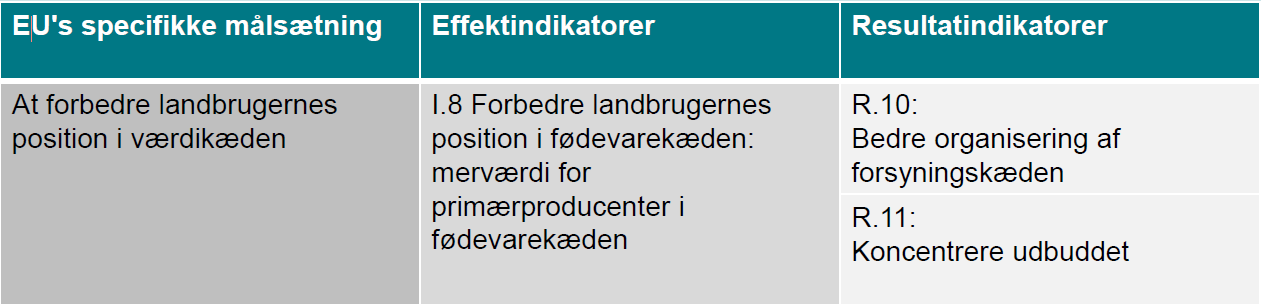 Der skal afrapporteres på alle relevante resultatindikatorer. Det er PO’ens ansvar at gennemgå de enkelte aktioner og udfylde ansøgningsbilaget vedr. performancerapportering ved både ved ansøgning om godkendelse af den årlige specifikation af driftsprogramåret og ved ansøgning om udbetaling. Hvilke resultatindikatorer der er relevante for hvilke aktioner kan ses i Bilag 4: Oversigt over indsatsområder, aktioner mv.Kontrol og sanktionerVed at søge om godkendelse af et driftsprogram og om udbetaling af tilskud til et driftsprogram forpligter PO'en sig til at bidrage til national og eventuel EU-kontrol. Kontrollen omfatter blandt andet kontrol af, at PO’en overholder anerkendelseskriterierne, gennemførelsen af aktioner og faktisk afholdte udgifter i forhold til ansøgt tilskud.Administrativ kontrolDet er enheden Projekttilskud i Landbrugsstyrelsen, der foretager den administrative kontrol af alle anmodninger om anerkendelse, ansøgninger om godkendelse af driftsprogrammer, ansøgninger om ændring af driftsprogrammer og udbetalingsanmodninger. Den administrative kontrol består af gennemgang af dokumentation af det skriftlige materiale indsendt i forbindelse med ansøgningerne. Eventuelt suppleret af indhentning af supplerende oplysninger hos PO'erne.Ved den administrative kontrol kontrolleres, om ansøgningerne – herunder også ændringsansøgningerne - opfylder alle krav, der stilles i forordningerne, bekendtgørelsen. Den administrative kontrol omfatter blandt andet kontrol af:At de ansøgte driftsprogrammer hænger sammen og har den fornødne tekniske kvalitet, at prisoverslag/pristilbud og tilskudsplan er velbegrundede, og at den planlagte gennemførelse er tilfredsstillende.At aktionerne er tilskudsberettigede, og at de foreslåede udgifter er tilskudsberettigede.At værdien af den afsatte produktion er opgjort korrekt, herunder bidragene til driftsfonden og de afholdte udgifter.At investeringer sker ud fra en kollektiv planlægning af produktionen, og at alle medlemmer har indflydelse herpå.At de iværksatte aktioner svarer til dem, der er anført i det godkendte driftsprogram.At der er nøjagtig overensstemmelse mellem de anmeldte udgifter og med de produkter og de tjenesteydelser, der leveres.At de finansielle begrænsninger og lofter m.v. er overholdt.At de afholdte udgifter er underbygget med dokumentation for betaling.Den årlige rapportering om gennemførelsen af driftsprogrammet, der fremsendes sammen med støtteansøgningen.Fysisk kontrolDet er enheden Regional Kontrol i Landbrugsstyrelsen, der udfører den fysiske kontrol hos PO'en og hos dens medlemmer. Kontrollen gennemføres ved besøg hos PO'en og dens medlemmer, for at besigtige de fysiske indkøb og investeringer, suppleret med gennemgang af udvalgt skriftligt materiale.Den fysiske kontrol supplerer den administrative kontrol med henblik på at undersøge, om betingelserne er opfyldt for så vidt angår anerkendelse af PO'en, driftsprogrammernes gennemførelse iht. det ansøgte og det gennemførte, og iht. kravene der stilles i forordningerne, bekendtgørelsen.Den fysiske kontrol omfatter blandt andet:At anerkendelseskriterierne er overholdt for det pågældende år.At gennemførelsen af aktionerne og at aktionerne stemmer overens med det godkendte driftsprogram.Om udgifterne til de gennemførte aktioner er i overensstemmelse med EU-retten, og om de frister, der er fastsat deri, er overholdt.At anvendelsen af driftsfonden i det pågældende år, herunder hvilke udgifter der er anmeldt, den afsatte produktions værdi, bidragene til driftsfonden og om de afholdte udgifter dokumenteret ved hjælp af regnskabsbilag eller tilsvarende dokumenter.Medlemmernes fuldstændige levering af produkterne, leveringen af tjenesteydelser og rigtigheden af de anmeldte udgifter.At investeringer opretholdes i afskrivningsperioden.Hvis relevant kontrol ifm. kriseaktionerne (udgifter til tilbagekøb fra markedet, grøn høst og undladt høst).Det skal være muligt at gennemføre den fysiske kontrol. En anmodning om anerkendelse, godkendelse af et driftsprogram eller en ansøgning om udbetaling af tilskud, kan afvises for hele den pågældende post eller del af udgifterne, hvis en PO, herunder dens medlemmer eller relevante repræsentanter, forhindrer, at der foretages kontrol på stedet.SanktionerLandbrugsstyrelsen vil gøre brug af sanktioner, hvis der konstateres uregelmæssigheder med hensyn til overholdelse af kravene i PO-ordningen.Sanktioner i tilfælde af manglende overholdelse af anerkendelseskriterierneI tilfælde af, at en PO ikke overholder anerkendelseskriterierne, kan Landbrugsstyrelsen tilbagekalde eller suspendere PO'ens anerkendelse eller fremsende en varslingsskrivelse til PO'en, hvori det oplyses, hvilke korrigerende handlinger der skal foretages.Sanktioner i tilfælde af svigSvig er en meget alvorlig forseelse. Hvis det konstateres, at en PO har begået svig i forbindelse med tilskud omfattet af Europa-Parlamentets og Rådets forordning (EU) nr. 1308/2013 af 17. december 2013, gør Landbrugsstyrelsen følgende:Tilbagekalder PO'ens anerkendelse.Udelukker de pågældende aktioner eller transaktioner fra at modtage tilskud i henhold til driftsprogrammet og kræver allerede udbetalt tilskud betalt tilbage, ogUdelukker PO'en fra anerkendelse i det følgende år.Ovenstående gælder, medmindre Landbrugsstyrelsen har besluttet at anvende andre sanktioner i henhold til EU’s og den nationale lovgivning.Sanktioner vedrørende driftsprogrammerBeregning af tilskudsbetalingerne sker på grundlag af støtteberettigede aktioner. Landbrugsstyrelsen gennemgår den indsendte tilskudsansøgning og fastsætter følgende to beløb:Det beløb, der vil skulle udbetales til tilskudsmodtageren, udelukkende på grundlag af ansøgningen.Det beløb, der kan betales til tilskudsmodtageren, efter at det er blevet undersøgt, om ansøgningen opfylder tilskudskriterierne.Hvis det beløb, der er fastsat i henhold til ovenstående punkt 1), overstiger det beløb, der er fastsat under ovenstående punkt 2) med mere end 3 pct., skal der betales en bøde. Bøden er lig med forskellen mellem de beløb, der er fastsat i ovenstående 1) og 2). Der skal dog ikke betales bøde, hvis PO'en kan begrunde, at den ikke selv er ansvarlig for, at det beløb, som ikke er tilskudsberettiget, er anført.I den ovenstående fastsættelse af hvilke udgifter der ikke er støtteberettigede, inkluderes også udgifter der ved en fysisk kontrol eller senere kontrol findes for ikke støtteberettigede.Hvis betingelserne for balancekrav til driftsprogrammer, se afsnit 4.3 ikke er overholdt ved driftsprogrammets afslutning, nedsættes den samlede støtte til driftsprogrammets sidste år i forhold til omfanget af udgifter, der ikke er afholdt til miljø eller klima, eller innovationsaktioner.Der udbetales ikke tilskud til udgifter, hvor dokumentationen er mangelfuld.Tilbagebetaling af uberettiget udbetalt tilskudPO'er skal tilbagebetale uberettiget udbetalt tilskud med renter til Landbrugsstyrelsen. Renterne beregnes på grundlag af:Den periode, der er gået fra betalingen af det uberettigede tilskud til modtagerens tilbagebetalingDen sats, som Den Europæiske Centralbank anvender til sine vigtigste refinansieringstransaktioner, og som offentliggøres i C-udgaven af "Den Europæiske Unions Tidende", og som gjaldt på datoen for den uberettigede udbetaling forhøjet med 3 procentpoint.Frivillig udtrædelse af ordningenDet er til en hver tid muligt, at udtræde af ordningen. Såfremt en PO ønsker at udtræde midt i en programperiode, skal PO’en kontakte Landbrugsstyrelsen med henblik på afklaring af proceduren herunder tilbagebetalingskrav mv.KontaktoplysningerSkriftlig kommunikation med Landbrugsstyrelsen i forbindelse med tilskud og godkendelse ifm. PO-ordningen skal ske via e-mail.Bemærk at hvis e-mail eller bilag indeholder fortrolige- eller følsomme GDPR data, så skal fremsendelsen af oplysningerne ske via. krypteret e-mail.E-mail adresse: producentorganisationerfrugtoggroent@lbst.dkLandbrugsstyrelsens brug af dataDette afsnit udestår, men der indsattes tekst om:Hvordan behandler vi dine personoplysningerHvordan og i hvilket omfang offentliggøres og videregives dine personoplysningerHvordan og hvor længe opbevarer vi dine personoplysningerHvorfor har vi lov til at indhente og opbevare dine personoplysningerOmregningskursVed omregning fra euro til danske kroner bruges den omregningskurs, som fastsættes af Den Europæiske Centralbank (ECB) forud for den første dag i den måned, i hvilken tilbuddet/fakturaen er udstedt. Med andre ord er det kursen den sidste dag i en måned, der anvendes hele den følgende måned.Force majeureLandbrugsstyrelsen kan anerkende tilfælde af force majeure og andre ekstraordinære omstændigheder, der forhindrer PO'en i at gennemføre driftsprogrammet, som dermed ikke medfører bortfald af tilsagn om tilskud og tilbagebetaling af tilskud.Det er PO'ens opgave nøje at beskrive og forklare, hvorfor der påberåbes force majeure eller andre ekstraordinære omstændigheder.Hvis PO'en ønsker at påberåbe sig force majeure eller andre ekstraordinære omstændigheder, meddeles det i alle tilfælde til Landbrugsstyrelsen sammen med tilstrækkelig dokumentation, senest 30 arbejdsdage fra det tidspunkt, hvor tilfældet af force majeure har fundet sted.Landbrugsstyrelsen kan i forbindelse med behandlingen af spørgsmålet anmode om yderligere information.Hvis Landbrugsstyrelsen ikke modtager det materiale der bliver bedt om, vil der blive truffet afgørelse herom på det foreliggende grundlag.Det er en betingelse for anerkendelse af force majeure eller andre ekstraordinære omstændigheder i konkrete tilfælde, at de indtrufne begivenheder forhindrer PO'en/landbrugeren i at opfylde sine forpligtelser, og at PO'en/landbrugeren ikke, ved en forholdsmæssig indsats, kunne have sikret sig mod de indtrufne begivenheder.KlageadgangDer kan klages skriftligt over Landbrugsstyrelsens afgørelser. Klagen skal sendes senest fire uger efter den dag, hvor I modtog brevet med afgørelsen. Der kan klages via klageportalen, der kan tilgås på Nævnenes Hus´ hjemmeside: kpo.naevneneshus.dkPå hjemmesiden fremgår det, hvordan klagen indsendes og hvad status på klagesagen er. Klageportalen tilgås via MitID. Landbrugsstyrelsen modtager automatisk klagen. Hvis afgørelsen fastholdes, sender Landbrugsstyrelsen klagen videre til Miljø- og Fødevareklagenævnet via Klageportalen. I bliver orienteret, hvis Landbrugsstyrelsen sender klagen videre. Klagen afvises af Miljø- og Fødevareklagenævnet, hvis klagen ikke modtages via Klageportalen. DispensationLandbrugsstyrelsen kan give dispensation fra kravene angivet i bekendtgørelsens regler. Bemærk at der kun kan dispenseres, hvis der foreligger særlige omstændigheder. PO’en skal indgive en skriftlig anmodning om dispensation via e-mail. Landbrugsstyrelsen træffer afgørelse om, hvorvidt der gives dispensation og meddeler ansøger skriftligt herom med en begrundelse for afgørelsen. Der kan eksempelvis anmodes om dispensation fra ansøgningsfristen for godkendelse af det 3-7 årige driftsprogram i særlige tilfælde, hvor ansøgningsfristen ikke kan nås.Bilag 1: Afskrivninger og værdiansættelse af investeringer på medlemmers virksomheder og PO'ens adresseHvis en investering sælges, skal salgsprisen enten modregnes i anskaffelsesprisen på den nye investering i det år, hvor den nye investering er foretaget, eller salgsprisen skal modregnes i driftsprogrammets udgifter i det år, hvor salget foretages. Salget skal fremgå som en særskilt indtægt i driftsfondens regnskab. PO'en skal kunne fremvise salgsdokument/faktura for salget og betalingsdokumentation, som viser, at salgsbeløbet er indsat på driftsfondens konto.Investeringernes restsaldo anvendes i alle tilfælde, hvor investeringer hos medlemmer eller PO'en afbrydes. Hvis et salg godkendes af Landbrugsstyrelsen, og PO'en sælger investeringen til en lavere pris end restsaldoen, vil Landbrugsstyrelsen stadig tage udgangspunkt i restsaldoen og afregne PO'en i forhold til denne, se desuden vejledningens afsnit "7.5 Salg af investeringer med restværdi". PO'en finansierer en eventuel difference mellem salgsprisen og restsaldoen. PO'en skal i den forbindelse fremvise dokumentation for overførsel af differencebeløbet til driftsfondens konto.Afskrivninger skal foretages hvert år ved årets udgang. Disse afskrivningsregler gælder for investeringer, der foretages efter bekendtgørelsens ikrafttræden.Afskrivningsperioden beregnes fra datoen for erhvervelsen af aktivet eller fra den dato, hvor aktivet stilles til rådighed for støttemodtageren.Alle investeringer, med en totalværdi for hele aktionen på under 31.000,00 kr., afskrives straks i regnskabsåret. For andre investeringer gælder følgende afskrivningsregler:Frugttræer: Afskrives med 10 % af anskaffelsesprisen om året over 10 år.Bærbuske: Afskrives med 20 % af anskaffelsesprisen om året over 5 år.Jordbærplanter og lignende: Afskrives med 50 % af anskaffelsesprisen om året over 2 år.Bygninger: Afskrives med 5 % af anskaffelsesprisen om året over 20 år.Maskiner og inventar: Afskrives med 10 %, 10 %, 35 %, 35 % og 40 % af restsaldoen på afskrivningen i henholdsvis det første, det andet, det tredje, det fjerde og det femte år. Efter fem års ejertid foretages restafskrivning af investeringen.Restsaldoen for afskrivninger vil herefter udgøre følgende, angivet i procent af anskaffelsesprisen:År 1: 90,00 %År 2: 81,00 %År 3: 52,65 %År 4: 34,22 %År 5: 20,53 %År 6: 0,00 %Øvrige investeringer, så som IT (hardware, software), spanske tunneler til jordbær, overdækning af kirsebær, fiberdug m.m., afskrives med 20 % af anskaffelsesprisen om året over 5 år.Bilag 2: Godkendte produkter omfattet af tilskudsordningen for frugt og grøntAf bilag I i del IX i Rådets forordning (EF) nr. 1308/2013 er det defineret, hvilke produkter der kan omfattes af frugt- og grøntsagssektoren i PO sammenhæng. Produkterne er gengivet i oversigten nedenfor.Frugt- og grøntsagssektoren omfatter produkterne:Bilag 3: Forarbejdede frugter og grøntsagerAf bilag I i del X i Rådets forordning (EF) nr. 1308/2013 er det defineret, hvilke produkter der forstås ved forarbejdede frugter og grøntsager. Listen over forarbejdede frugter og grøntsager er brugbar til at forstå, hvordan der skelnes mellem produkter baseret på friske frugter og grøntsager som er godkendte i PO-ordningen, over til produkter der er baseret på forarbejdede frugter og grøntsager som ikke er godkendte i PO-ordningen.Sektoren for forarbejdet frugt og grøntsager omfatter produkterne:Bilag 4: Oversigt over indsatsområder, aktioner mv.Bilag 5: Udkast til beskrivelse af mulige investeringer under de enkelte aktionerBilag 6: Oversigt over resultatindikatorer og afrapportering i forhold til de enkelte aktionerDetaljerede beskrivelser af de forskellige resultatindikatorer kan findes i på EU-Kommissionens hjemmeside. https://agriculture.ec.europa.eu/common-agricultural-policy/cap-overview/cmef_en#towardsthepmef Bemærk at det er den sektion som hedder ”PMEF”. ”CMEF” er indeværende periode.Udkast til Vejledning om tilskud til producentorganisationer for frugt og grøntI henhold til Rådets forordning (EU) nr. 2021/2115Udkast september 2022Vejledning om tilskud til producentorganisationer for frugt og grøntDenne vejledning er udarbejdet af 
Landbrugsstyrelsen i 2022Foto: Colourbox© LandbrugsstyrelsenMinisteriet for Fødevarer, Landbrug og FiskeriLandbrugsstyrelsenNyropsgade 301780 København VTlf.: 33 95 80 00E-mail: mail@lbst.dkwww.lbst.dkISBN DatoFrist2-11. januar 2023Ansøgningsperiode for godkendelse af nye 3-7 årige driftsprogrammer og specificering af driftsprogram 2023.1. marts 2023Ansøgningsfrist for ansøgning om anerkendelse af nye PO’er1.-15. marts 2023Ansøgningsfrist for ansøgning om 1. ændring af driftsprogram 20231.-15. august 2023Ansøgningsfrist for ansøgning om 2. ændring af driftsprogram 202315. oktober 2023Ansøgningsfrist for ansøgning om godkendelse af specificering af driftsprogramår 202415. oktober - 1. november 2023Ansøgningsfrist for ansøgning om 3. ændring af driftsprogram 202315. februar 2024Ansøgning om udbetaling af tilskud til driftsprogram 20231. marts 2024Ansøgningsfrist for ansøgning om anerkendelse af nye PO’er.Felter med ● viser hvilke dokumenter der skal medtages, ved de forskellige ansøgningerAnsøgning om anerkendelse som POAnsøgningsfrist:1. marts 2023Ansøgning om godkendelse af driftsprogramAnsøgningsfrist: 11. januar 2023Ansøgning om ændring af driftsprogramAnsøgningsfrist: 15. marts 202315. august 20231. november 2023Ansøgning om udbetalingAnsøgningsfrist: 15. februar 2024Ansøgningsskema om anerkendelse som PO● (rekvireres)Ansøgningsskema til godkendelse af driftsprogram●Ansøgningsskema til ændring af driftsprogram●Ansøgning om udbetaling●Bilag 1, Aktions-, inventar- og medlemsoversigten●●Bilag 2,Aktions- og projektbeskrivelse v. ansøgning og ændring●●Bilag 3,Aktions- og projektbeskrivelse v. udbetaling●Bilag 4a, Forventet og endelig performancerapportering●●Bilag 4b,Kvalitativ rapport (Tidl. 7a)●Bilag 4c,Kvantitativ rapport (Tidl. 7b)●Bilag 4d,Årlig rapportering (Tidl. 8)●IndsatsområdeAktion1 Investeringer i materielle og immaterielle aktiver, innovation mv.1.1 Erhvervelse af anlægsaktiver (herunder investeringer i skånsom håndtering, sortering, pakning og opbevaring)1.2 Indkøb af flerårige certificerede konventionelle plante1.3 Investering i innovation, forskning i og udvikling af bæredygtige produktionsmetoder mv.1.4 Investering målrettet miljø jf. miljøpositivlisten1.5 Investering i IT og driftsplanlægning2 Rådgivningstjenester og teknisk bistand, efteruddannelse mv.2.1 Rådgivning, teknisk bistand og kurser vedr. forbedring af konkurrenceevnen gennem modernisering2.2 Rådgivning, uddannelse og kurser vedr. salgsfremme2.3 Rådgivning, uddannelse og kurser vedr. produktionsmetoder og -teknikker, der tager hensyn til miljøet-  produktionspraksis, der er modstandsdygtig over for skadegørere og sygdomme3 Aktiviteter afholdt af PO'en3.1 Vejledning af medlemmer i kriseforebyggelse3.2 Aktiviteter vedr. hvervning af nye medlemmer4 Økologisk produktion4.1 Erhvervelse af anlægsaktiver til økologisk produktion jf. miljøpositivlisten4.2 Indkøb af flerårige certificerede økologiske planter og specifikke meromkostninger til økologisk plante- og frømateriale4.3 Investering i innovation, forskning i og udvikling i økologisk produktion.4.4 Rådgivning og uddannelse vedr. økologisk produktion5 Integreret produktion5.1 Investering i innovation, forskning i og udvikling målrettet miljø i integreret produktion.5.2 Rådgivning og uddannelse vedr. integreret produktion.6 Salgsfremstød, kommunikation og markedsføring mv.6.1 Salgsfremstød, kommunikation og markedsføring mv.7 Gennemførelse af kvalitetsordninger7.1 Gennemførelse af kvalitetsordninger8 Gennemførelse af sporbarheds- og certificerings-Systemer8.1 Gennemførelse af sporbarheds- og certificeringssystemer9 Modvirkning af og tilpasning til klimaforandringer 9.1 Erhvervelse af anlægsaktiver, målrettet modvirkning af / tilpasning til klimaforandringer jf. miljøpositivlisten9.2 Investering i innovation, forskning og udvikling målrettet modvirkning af / tilpasning til klimaforandringer9.3 Rådgivning og uddannelse målrettet modvirkning af / tilpasning til klimaforandringer10 Høstforsikring 10.1 Høstforsikring11 Tilbagekøb fra markedet 11.1 Tilbagekøb fra markedet 12 Grøn høst 12.1 Grøn høst13 Undladt høst 13.1 Undladt høst14 Administrationsomkostninger 14.1 Generelle omkostninger vedr. driftsfonden eller driftsprogrammet.Aktioner knyttet til målsætning vedr. Investering i innovation og forskning (artikel 46, litra d)1.3 Investering i innovation, forskning i og udvikling af bæredygtige produktionsmetoder mv.4.3 Investering i innovation, forskning i og udvikling i økologisk produktion.5.1 Investering i innovation, forskning i og udvikling i integreret produktion.9.2 Investering i innovation, forskning og udvikling målrettet modvirkning af / tilpasning til klimaforandringer.Aktioner knyttet til målsætning vedr. miljø (artikel 46, litra e) 1.4 Investering målrettet miljø jf. miljøpositivlisten.2.3 Rådgivning, uddannelse og kurser vedr. produktionsmetoder og -teknikker, der tager hensyn til miljøet-  produktionspraksis, der er modstandsdygtig over for skadegørere og sygdomme.4.1 Erhvervelse af anlægsaktiver til økologisk produktion jf. miljøpositivlisten.4.2 Indkøb af flerårige certificerede økologiske planter og specifikke meromkostninger til økologisk plante- og frømateriale.4.4 Rådgivning og uddannelse vedr. økologisk produktion.5.2 Rådgivning og uddannelse vedr. integreret produktion.9.3 Rådgivning og uddannelse målrettet modvirkning af / tilpasning til klimaforandringer.Aktioner knyttet til målsætning vedr. klima (artikel 46, litra f) 9.1 Erhvervelse af anlægsaktiver, målrettet modvirkning af / tilpasning til klimaforandringer jf. miljøpositivlisten.9.2 Investering i innovation, forskning og udvikling målrettet modvirkning af / tilpasning til klimaforandringer.9.3 Rådgivning og uddannelse målrettet modvirkning af / tilpasning til klimaforandringer.Aktioner knyttet til målsætning vedr. salgsfremstød for og markedsføring af produkter (artikel 46, litra h) 2.2 Rådgivning, uddannelse og kurser vedr. salgsfremme.6.1 Salgsfremstød, kommunikation og markedsføring mv.Aktioner knyttet til målsætning vedr. forøgelse af forbruget af produkter i frugt- og grøntsagssektoren (salgsfremme) (artikel 46, litra i) 4.1 Erhvervelse af anlægsaktiver til økologisk produktion jf. miljøpositivlisten.4.2 Indkøb af flerårige certificerede økologiske planter og specifikke meromkostninger til økologisk plante- og frømateriale.4.4 Rådgivning og uddannelse vedr. økologisk produktion.6.1 Salgsfremstød, kommunikation og markedsføring mv.6.1 Salgsfremstød, kommunikation og markedsføring mv.7.1 Gennemførelse af kvalitetsordninger.8.1 Gennemførelse af sporbarheds- og certificeringssystemer.Aktioner knyttet til målsætning vedr. kriseforebyggelse og risikostyring (artikel 46, litra j) 3.1 Vejledning af medlemmer i kriseforebyggelse.10.1 Høstforsikring.Og evt.:11.1 Tilbagekøb fra markedet.12.1 Grøn høst.13.1 Undladt høst.Aktioner knyttet til målsætning vedr. Investering i innovation og forskning (artikel 46, litra d)1.3 Investering i innovation, forskning i og udvikling af bæredygtige produktionsmetoder mv.4.3 Investering i innovation, forskning i og udvikling i økologisk produktion.5.1 Investering i innovation, forskning i og udvikling i integreret produktion.9.2 Investering i innovation, forskning og udvikling målrettet modvirkning af / tilpasning til klimaforandringer.Aktioner knyttet til målsætning vedr. Miljø (artikel 46, litra e) 1.4 Investering målrettet miljø jf. miljøpositivlisten.2.3 Rådgivning, uddannelse og kurser vedr. produktionsmetoder og -teknikker, der tager hensyn til miljøet-  produktionspraksis, der er modstandsdygtig over for skadegørere og sygdomme.4.1 Erhvervelse af anlægsaktiver til økologisk produktion jf. miljøpositivlisten.4.2 Indkøb af flerårige certificerede økologiske planter og specifikke meromkostninger til økologisk plante- og frømateriale.4.4 Rådgivning og uddannelse vedr. økologisk produktion.5.2 Rådgivning og uddannelse vedr. integreret produktion.9.3 Rådgivning og uddannelse målrettet modvirkning af / tilpasning til klimaforandringer.Aktioner knyttet til målsætning vedr. Klima (artikel 46, litra f) 9.1 Erhvervelse af anlægsaktiver, målrettet modvirkning af / tilpasning til klimaforandringer jf. miljøpositivlisten.9.2 Investering i innovation, forskning og udvikling målrettet modvirkning af / tilpasning til klimaforandringer.9.3 Rådgivning og uddannelse målrettet modvirkning af / tilpasning til klimaforandringer.Aktioner knyttet til målsætning vedr. forøgelse af forbruget af produkter i frugt- og grøntsagssektoren (salgsfremme) (artikel 46, litra i) 4.1 Erhvervelse af anlægsaktiver til økologisk produktion jf. miljøpositivlisten.4.2 Indkøb af flerårige certificerede økologiske planter og specifikke meromkostninger til økologisk plante- og frømateriale.4.4 Rådgivning og uddannelse vedr. økologisk produktion.6.1 Salgsfremstød, kommunikation og markedsføring mv.6.1 Salgsfremstød, kommunikation og markedsføring mv.7.1 Gennemførelse af kvalitetsordninger.8.1 Gennemførelse af sporbarheds- og certificeringssystemer.Aktioner knyttet til målsætning vedr. kriseforebyggelse og risikostyring (artikel 46, litra j) 3.1 Vejledning af medlemmer i kriseforebyggelse.10.1 Høstforsikring.Og evt.:11.1 Tilbagekøb fra markedet.12.1 Grøn høst.13.1 Undladt høst.Aktioner knyttet til målsætning vedr. Investering i innovation og forskning (artikel 46, litra d)1.3 Investering i innovation, forskning i og udvikling af bæredygtige produktionsmetoder mv.4.3 Investering i innovation, forskning i og udvikling i økologisk produktion.5.1 Investering i innovation, forskning i og udvikling i integreret produktion.9.2 Investering i innovation, forskning og udvikling målrettet modvirkning af / tilpasning til klimaforandringer.Aktioner knyttet til målsætning vedr. Miljø (artikel 46, litra e) 1.4 Investering målrettet miljø jf. miljøpositivlisten.2.3 Rådgivning, uddannelse og kurser vedr. produktionsmetoder og -teknikker, der tager hensyn til miljøet-  produktionspraksis, der er modstandsdygtig over for skadegørere og sygdomme.4.1 Erhvervelse af anlægsaktiver til økologisk produktion jf. miljøpositivlisten.4.2 Indkøb af flerårige certificerede økologiske planter og specifikke meromkostninger til økologisk plante- og frømateriale.4.4 Rådgivning og uddannelse vedr. økologisk produktion.5.2 Rådgivning og uddannelse vedr. integreret produktion.9.3 Rådgivning og uddannelse målrettet modvirkning af / tilpasning til klimaforandringer.År forud for købetTidligere ejers navnTidligere ejers adresseTidligere ejers CVR nr.Er der modtaget tilskud ved køb af udstyret: ja/nej1234567Eksempel på anvendelse af indikatorerEn driftsfond vælger at investere i udstyr, der skal optimere gødningsforbruget hos en række producenter af frilandsgrønsager. Det overordnede formål er at styrke miljøet, ved at nedbringe udvaskningen af gødningen hos så mange producenter som mulig for at beskytte vandkvaliteten. Der investeres i teknisk udstyr, med det formål til at optimere gødskningen.Inputindikator: Vil være fakturabeløbet i kr. for udstyret Outputindikator: Vil eksempelvis det antal producenter som benytter udstyret og/eller antal hektar hvor udstyret anvendes.Resultatindikatoren: Skønnet ændring i det samlede forbrug af kunstgødning/ha pr. type gødning (N og P2O3) (ton).Effektindikator: Skal ved driftsprogrammets afslutning sættes i relation til det overordnede mål, dvs. hvor meget er miljøet blevet styrket målt i nedsat udvaskning af gødskning som skønnet ændring i det samlede forbrug af kunstgødning pr gødningstype (N og P2O3) (ton).Udgangsindikator: Anvendes på to måder: For det første bruges udgangsindikatorer i analysen af udgangssituationen og for det andet som referencepunkt for at vurdere effekten af en given aktion. I det konkrete tilfælde vil angivelsen af det totale areal hvor N-reducerende tiltag er sat i værk ved driftsprogrammets begyndelse udgøre driftsprogrammets udgangsindikator.Eksempel på data til performancerapporteringAktioner skal knyttes til alle relevante resultatindikatorer, der passer til den enkelte aktion.For aktioner under 1.4 Investering målrettet miljø jf. miljøpositivlisten kan mulige resultatindikatorer være:R3: Digitalisering af landbruget: andel af bedrifter, der er omfattet af støtte under den fælles landbrugspolitik til digitale landbrugsteknologier.R9: Modernisering af bedrifter: andel af bedrifter, der modtager investeringsstøtte til omstrukturering og modernisering, herunder forbedring af ressourceeffektivitet.R16: Investeringer på klimaområdet: andel af bedrifter, der er omfattet af støtte gennem investeringer under den fælles landbrugspolitik, som bidrager til modvirkning af og tilpasning til klimaforandringer og produktion af vedvarende energikilder eller biomaterialer.R26: Investeringer på området naturressourcer: andel af bedrifter, der er omfattet af støtte gennem produktive og ikkeproduktive investeringer under den fælles landbrugspolitik i tiltag på naturressourceområdet.Output for de relevante resultatindikatorer på ordningen kan ses i Bilag 6.KN-kodeBeskrivelse0702 00 00Tomater, friske eller kølede0703Skalotteløg, hvidløg og andre spiseløg samt porrer og andre Alliumarter, friske eller kølede0704Hvidkål, blomkål, grønkål og anden spiselig kål (Brassicaarter), friske eller kølede0705Salat (Lactuca sativa) og cikorie (Cichoriumarter), friske eller kølede0706Gulerødder, majroer, rødbeder, skorzoner, knoldselleri, radiser og andre spiselige rødder, friske eller kølede0707 00Agurker og asier, friske eller kølede0708Bælgfrugter, også udbælgede, friske eller køledeex 0709Andre grøntsager, friske eller kølede, undtagen grøntsager henhørende under pos. 0709 60 91, 0709 60 95, 0709 60 99, 0709 92 10, 0709 92 90 og 0709 99 60ex 0802Andre nødder, friske eller tørrede, også afskallede, undtagen arecanødder (betelnødder) og kolanødder, henhørende under KN-kode 0802 70 00, 0802 80 000803 10 10Pisang, friske0803 10 90Pisang, tørrede0804 20 10Figner, friske0804 30 00Ananas0804 40 00Avocadoer0804 50 00Guavabær, mangoer og mangostaner0805Citrusfrugter, friske eller tørrede0806 10 10Druer, friske, til spisebrug0807Meloner (herunder vandmeloner) og melontræsfrugter (papajaer), friske0808Æbler, pærer og kvæder, friske0809Abrikoser, kirsebær, ferskner (herunder nektariner), blommer og slåen, friske0810Andre frugter, friske0813 50 310813 50 39Blandinger udelukkende af nødder henhørende under pos. 0801 og 08020910 20Safranex 0910 99Timian, frisk eller køletex 1211 90 86Basilikum, melisse, mynte, Origanum vulgare (oregano/vild merian), rosmarin og salvie, frisk og kølet1212 92 00JohannesbrødKN-kodeBeskrivelseex 0710Grøntsager, også kogte i vand eller dampkogte, frosne, undtagen sukkermajs henhørende under pos. 0710 40 00, oliven henhørende under pos. 0710 80 10 og frugter af slægterne Capsicum og Pimenta henhørende under pos. 0710 80 59ex 0711Grøntsager, foreløbigt konserverede f.eks. med svovldioxid, i saltlage, svovlsyrlingvand eller andre konserverende opløsninger, men ikke tilberedte til umiddelbar fortæring, undtagen oliven henhørende under pos. 0711 20, frugter af slægterne Capsicum og Pimenta henhørende under pos. 0711 90 10 og sukkermajs henhørende under pos. 0711 90 30ex 0712Grøntsager, tørrede, også snittede, knuste eller pulveriserede, men ikke yderligere tilberedte, undtagen kartofler, der er kunsttørret ved varme og uegnede til konsum, henhørende under pos. ex 0712 90 05, sukkermajs henhørende under pos. 0712 90 11 og 0712 90 19 og oliven henhørende under pos. ex 0712 90 900804 20 90Tørrede figner0806 20Tørrede druerex 0811Frugter og nødder, også kogte i vand eller dampkogte, frosne, også tilsat sukker eller sødemidler, undtagen frosne bananer henhørende under pos. ex 0811 90 95ex 0812Frugter og nødder, foreløbigt konserverede (f.eks. med svovldioxidgas eller i saltlage, svovlsyrlingvand eller andre konserverende opløsninger), men ikke tilberedte til umiddelbar fortæring, undtagen bananer, foreløbigt konserverede, henhørende under pos. ex 0812 90 98ex 0813Frugter, tørrede, der ikke henhører under pos. 0801 til 0806; blandinger af nødder eller tørrede frugter henhørende under dette kapitel, undtagen blandinger udelukkende af nødder henhørende under pos. 0801 og 0802, henhørende under pos. 0813 50 31 og 0813 50 390814 00 00Skaller af citrusfrugter eller meloner (herunder vandmeloner), friske, frosne, tørrede eller foreløbigt konserverede i saltlage, svovlsyrlingvand eller andre konserverende opløsninger0904 21 10Sød peber (Capsicum annuum), tørret, ikke knust eller formaletex 0811Frugter og nødder, også kogte i vand eller dampkogte, frosne, tilsat sukker eller andre sødemidlerex 1302 20Pektinstoffer, pektinater og pektaterex 2001Grøntsager, frugter, nødder og andre spiselige plantedele, tilberedt eller konserveret med eddike eller eddikesyre, undtagen:Frugter af slægten Capsicum, bortset fra sød peber henhørende under pos. 2001 90 20Sukkermajs (Zea mays var. saccharata) henhørende under pos. 2001 90 30Yamsrødder, søde kartofler og lignende spiselige dele af planter, med indhold af stivelse på 5 vægtprocent og derover, henhørende under pos. 2001 90 40Palmehjerter henhørende under pos. ex 2001 90 92Oliven henhørende under pos. 2001 90 65 Vinblade, humleskud og andre spiselige plantedele henhørende under pos. ex 2001 90 972002Tomater, tilberedt eller konserveret på anden måde end med eddike eller eddikesyre2003Svampe og trøfler, tilberedt eller konserveret på anden måde end med eddike eller eddikesyreex 2004Andre grøntsager, tilberedt eller konserveret på anden måde end med eddike eller eddikesyre, frosne, undtagen varer henhørende under pos. 2006, bortset fra sukkermajs (Zea mays var. saccharata) henhørende under pos. 2004 90 10, oliven henhørende under pos. 2004 90 30 og kartofler, tilberedt eller konserveret i form af mel eller flager, henhørende under pos. 2004 10 91ex 2005Andre grøntsager, tilberedt eller konserveret på anden måde end med eddike eller eddikesyre, ikke frosne, undtagen varer henhørende under pos. 2006, bortset fra oliven henhørende under pos. 2005 70 00, sukkermajs (Zea mays var. saccharata) henhørende under pos. 2005 80 00 og frugter af slægten Capsicum, bortset fra sød peber henhørende under pos. 2005 99 10 og kartofler, tilberedt eller konserveret i form af mel eller flager, henhørende under pos. 2005 20 10ex 2006 00Grøntsager, frugter, nødder, frugtskaller og andre plantedele, tilberedt med sukker (afløbne, glaserede eller kandiserede), undtagen bananer tilberedt med sukker henhørende under pos. ex 2006 00 38 og ex 2006 00 99ex 2007Syltetøj, frugtgelé, marmelade, frugt- eller nøddepuré samt frugt- eller nøddemos, fremstillet ved kogning, også tilsat sukker eller andre sødemidler, undtagen: Homogeniserede tilberedninger af bananer henhørende under pos. ex 2007 10 Syltetøj, gelé, marmelade, puré eller mos af bananer henhørende under pos. ex 2007 99 39, ex 2007 99 50 og ex 2007 99 97ex 2008Frugter, nødder og andre spiselige plantedele, tilberedt eller konserveret på anden måde, også tilsat sukker, andre sødemidler eller alkohol, ikke andetsteds tariferet, undtagen:Jordnøddesmør henhørende under pos. 2008 11 10 Palmehjerter henhørende under pos. 2008 91 00Majs henhørende under pos. 2008 99 85 Yamsrødder, søde kartofler og lignende spiselige dele af planter, med indhold af stivelse på 5 vægtprocent og derover, henhørende under pos. 2008 99 91Vinblade, humleskud og andre spiselige plantedele henhørende under pos. ex 2008 99 99 Blandinger af bananer, tilberedt eller konserveret på anden måde, henhørende under pos. ex 2008 97 59, ex 2008 97 78, ex 2008 97 93 og ex 2008 97 98 Bananer, tilberedt eller konserveret på anden måde, henhørende under pos. ex 2008 99 49, ex 2008 99 67 og ex 2008 99 99ex 2009Frugt- og grøntsagssafter (dog ikke druesaft og druemost henhørende under pos. 2009 61 og 2009 69 og banansaft henhørende under pos. ex 2009 89 35, 2009 89 38, 2009 89 79, 2009 89 86, 2009 89 89 og 2009 89 99), ugærede og ikke tilsat alkohol, også tilsat sukker eller andre sødemidlerIndsatsområder i et driftsprogramAktionerSpecifikke målsætningerMålsætning for aktionBalancekrav til driftsprogram(Artikelhenvisning)Forhøjelse af tilskudsloft med 0,5 pct. Forhøjelse af tilskuds-sats til 60 pct.Forhøjelse af tilskudssats til 80 pct. Forhøjelse af tilskuds-sats til 100 pct. Resultat indikator1.    Investeringer i materielle og immaterielle aktiver, innovation mv.
47.1.a. i-v, vii, viii, xi, xii1.1 Erhvervelse af anlægsaktiver (herunder investeringer i skånsom håndtering, sortering, pakning og opbevaring)SO1
SO2
SO3
SO4
SO5
SO6
SO946.aindgår ikkeindgår ikkeindgår ikkeindgår ikkeindgår ikkeR9, R31.    Investeringer i materielle og immaterielle aktiver, innovation mv.
47.1.a. i-v, vii, viii, xi, xii1.2Indkøb af flerårige certificerede konventionelle plante
46.bindgår ikkeindgår ikkeindgår ikkeindgår ikkeindgår ikke indgår ikke1.    Investeringer i materielle og immaterielle aktiver, innovation mv.
47.1.a. i-v, vii, viii, xi, xii1.3 Investering i innovation, forskning i og udvikling af bæredygtige produktionsmetoder mv.46.dmin. 2 pct. af driftsprogramArt. 50, stk. 7, litra c)Art. 52, stk. 2Art. 52. stk. 3gArt. 52, stk. 4indgår ikkeR1, R16, R281.    Investeringer i materielle og immaterielle aktiver, innovation mv.
47.1.a. i-v, vii, viii, xi, xii1.4 Investering målrettet miljø jf. miljøpositivlisten46.emin. 15 pct. af driftsprogram
Min 3 aktioner på 46 e og 46fArt. 50, stk. 7, litra a) og b)Art. 52, stk. 2Art. 52. stk. 3gArt. 52, stk. 5indgår ikkeR3, R9, R16, R261.    Investeringer i materielle og immaterielle aktiver, innovation mv.
47.1.a. i-v, vii, viii, xi, xii1.5 Investering i IT og driftsplanlægning46.aindgår ikkeindgår ikkeindgår ikkeindgår ikkeindgår ikkeR3, R92.    Rådgivningstjenester og teknisk bistand, efteruddannelse mv.
47.1.b2.1 Rådgivning, teknisk bistand og kurser vedr. forbedring af konkurrenceevnen gennem moderniseringSO1
SO2
SO3
SO946.cindgår ikkeindgår ikkeindgår ikkeindgår ikkeindgår ikkeR1, R282.    Rådgivningstjenester og teknisk bistand, efteruddannelse mv.
47.1.b2.2 Rådgivning, uddannelse og kurser vedr. salgsfremme46.hindgår ikkeArt. 52, stk. 2indgår ikkeindgår ikkeindgår ikkeR1, R282.    Rådgivningstjenester og teknisk bistand, efteruddannelse mv.
47.1.b2.3 Rådgivning, uddannelse og kurser vedr. produktionsmetoder og -teknikker, der tager hensyn til miljøet mv.46.e i, ii, iv, vMin. 15 pct. af driftsprogram
Min 3 aktioner på 46 e og 46fArt. 50, stk. 7, litra a) og b)Art. 52, stk. 2Art. 52. stk. 3gArt. 52, stk. 5indgår ikkeR1, R283.    Aktiviteter afholdt af PO'en
47.1.c3.1 Vejledning af medlemmer i kriseforebyggelseSO1
SO2
SO3
SO913.a + 13.c + 13.3 (126/2022)
Art. 46, stk. 1, litra j)indgår ikkeindgår ikkeindgår ikkeindgår ikkeindgår ikkeR1, R283.    Aktiviteter afholdt af PO'en
47.1.c3.2 Aktiviteter vedr. hvervning af nye medlemmer13.1.b. + 13.3 (126/2022)
46.bindgår ikkeindgår ikkeindgår ikkeindgår ikkeindgår ikkeR1, R284.    Økologisk produktion
47.1.d4.1 Erhvervelse af anlægsaktiver til økologisk produktion jf. miljøpositivlisten.SO1
SO2
SO3
SO5
SO6
SO946.e
46.imin. 15 pct. af driftsprogram
Min 3 aktioner på 46 e og 46fArt. 50, stk. 7, litra a)Art. 52, stk. 2Art. 52. stk. 3gArt. 52, stk. 5indgår ikkeR3, R94.    Økologisk produktion
47.1.d4.2 Indkøb af flerårige certificerede økologiske planter og specifikke meromkostninger til økologisk plante- og frømateriale46.e
46.iMin. 15 pct. af driftsprogram
Min 3 aktioner på 46 e og 46fArt. 50, stk. 7, litra a)Art. 52, stk. 2Art. 52. stk. 3gArt. 52, stk. 5indgår ikke indgår ikke4.    Økologisk produktion
47.1.d4.3 Investering i innovation, forskning i og udvikling målrettet økologisk produktion46.dmin. 2 pct. af driftsprogramArt. 50, stk. 7, litra c)Art. 52, stk. 2Art. 52. stk. 3gArt. 52, stk. 4indgår ikkeR9, R284.    Økologisk produktion
47.1.d4.4 Rådgivning og uddannelse vedr. økologisk produktion
46.e
46.imin. 15 pct. af driftsprogram
Min 3 aktioner på 46 e og 46fArt. 50, stk. 7, litra a) og b)Art. 52, stk. 2Art. 52. stk. 3gArt. 52, stk. 4 og 5 (afhængig af hvilken art. 46 målsætning der prioriteres)indgår ikkeR285.   Integreret produktion
47.1.d5.1 Investering i innovation, forskning i og udvikling målrettet i integreret produktionSO1
SO2
SO3
SO5
SO6
SO946.dmin. 2 pct. af driftsprogramArt. 50, stk. 7, litra c)Art. 52, stk. 2Art. 52. stk. 3gArt. 52, stk. 4indgår ikkeR95.   Integreret produktion
47.1.d5.2 Rådgivning og uddannelse vedr. integreret produktion46.emin. 15 pct. af driftsprogram
Min 3 aktioner på 46 e og 46fArt. 50, stk. 7, litra a) og b)Art. 52, stk. 2Art. 52. stk. 3gArt. 52, stk. 5R286.       Salgsfremstød, kommunikation og markedsføring mv.
47.1.f6.1 Salgsfremstød, kommunikation og markedsføring mv46.h 
46.iindgår ikkeindgår ikkeindgår ikkeArt. 52. stk. 3gindgår ikkeindgår ikkeindgår ikke7.    Gennemførelse af kvalitetsordninger
47.1.g7.1 Gennemførelse af kvalitetsordningerSO1
SO2
SO3
SO946.c 
46.g
46.iindgår ikkeindgår ikkeindgår ikkeindgår ikkeindgår ikkeindgår ikke indgår ikke8.    Gennemførelse af sporbarheds- og certificeringssystemer 
47.1.h8.1 Gennemførelse af sporbarheds- og certificeringssystemerSO246.g
46.iindgår ikkeindgår ikkeindgår ikkeindgår ikkeindgår ikkeindgår ikke indgår ikke9.    Modvirkning af og tilpasning til klimaforandringer
47.1.i9.1 Erhvervelse af anlægsaktiver, målrettet modvirkning af / tilpasning til klimaforandringer jf. miljøpositivlistenSO246.fmin. 15 pct. af driftsprogram
Min 3 aktioner på 46 e og 46fArt. 50, stk. 7, litra a) og b)Art. 52, stk. 2Art. 52. stk. 3gArt. 52, stk. 5indgår ikke indgår ikke9.    Modvirkning af og tilpasning til klimaforandringer
47.1.i9.2 Investering i innovation, forskning og udvikling målrettet modvirkning af / tilpasning til klimaforandringerSO4
SO5
SO6
SO946.d
46.fmin. 15 pct. af driftsprogram
Min 3 aktioner på 46 e og 46f
min. 2 pct. af driftsprogramArt. 50, stk. 7, litra a), b) og c)Art. 52, stk. 2Art. 52. stk. 3gArt. 52, stk.4 & 5indgår ikkeR3, R9, R16, R269.    Modvirkning af og tilpasning til klimaforandringer
47.1.i9.3 Rådgivning og uddannelse målrettet modvirkning af / tilpasning til klimaforandringer46.e
46.fMin 3 aktioner på 46 e og 46fArt. 50, stk. 7, litra b)Art. 52, stk. 2Art. 52. stk. 3gArt. 52, stk. 4indgår ikkeR2810.  Høstforsikring
47.2.i10.1 HøstforsikringSO1
SO3Art. 46, stk. 1, litra j)
Art. 18 (126/2022)indgår ikkeArt. 52, stk. 2indgår ikkeindgår ikkeindgår ikkeR.511. Tilbagekøb fra markedet
47.1.i11.1 Tilbagekøb fra markedet SO1
SO3Art. 46, stk. 1, litra j)
Art. 19 (126/2022)maks 1/3 driftsprogrammetArt. 50, stk. 7, litra d)Art. 52, stk. 2indgår ikkeindgår ikkeArt. 52, stk. 6, litra a)R.512.  Grøn høst
47.2.g12.1 Grøn høstSO1
SO3Art. 46, stk. 1, litra j)
Art. 17 (126/2022)maks 1/3 driftsprogrammetArt. 50, stk. 7, litra d)Art. 52, stk. 2indgår ikkeindgår ikkeindgår ikkeR.513.  Undladt høst
47.2.h13.1 Undladt høstSO1
SO3Art. 46, stk. 1, litra j)
Art. 17 (126/2022)maks 1/3 driftsprogrammetArt. 50, stk. 7, litra d)Art. 52, stk. 2indgår ikkeindgår ikkeindgår ikkeR.514.  Administrationsomkostninger
Bilag 3 stk.5 (126/2022)
Art. 23 stk. 3 14.1 Generelle omkostninger vedr. driftsfonden eller driftsprogrammet2 pct af godkendte driftsprogramindgår ikkeindgår ikkeindgår ikkeindgår ikkeindgår ikke indgår ikke1.1 Erhvervelse af anlægsaktiver (herunder investeringer i skånsom håndtering, sortering, pakning og opbevaring)Der kan gives tilskud til investeringer i anlægsaktiver, som er egnet til:At rationalisere produktion og arbejdsprocesser vedrørende jordbehandling, såning, plantning, høst og transport fra mark til lager. At rationalisere arbejdsprocesser ifm. sortering, pakning og opbevaring, herunder også at sikre en skånsom håndtering.1.2 Indkøb af flerårige certificerede konventionelle planter, samt meromkostninger til plante - og frømaterialeFor at skabe vedvarende fornyelse af sortssammensætningen ydes støtte til indkøb af flerårige certificerede planter. Dette har til formål at forbedre og udvikle produktkvaliteten igennem sikring af produktionens tilpasning til efterspørgslen og overordnet forbedre konkurrenceevnen.1.3 Investering i innovation, forskning i og udvikling af bæredygtige produktionsmetoder mv.Der kan gives tilskud til investeringer, som bidrager til forskning i og udvikling af bæredygtige produktionsmetoder, herunder modstandsdygtighed over for skadegørere og dyresygdomme, innovativ praksis og produktionsteknikker, der fremmer den økonomiske konkurrenceevne og markedsudviklingen. Sådanne aktioner kan eksempelvis omfatte test af nye eller væsentligt forbedrede sorter, anlægsaktiver eller metoder i produktionen for derigennem at effektivisere produktionen, opnå konkurrencemæssige fordele og få adgang til nye markeder. Desuden kan sådanne investeringer medvirke til i praksis at lære de danske producenter, hvordan de anvender de seneste forsøgsresultater.1.4 Investering målrettet miljø jf. miljøpositivlisten.Investeringer jf. Miljøpositivlisten og andre investeringer, der bidrager til fremme, udvikling og gennemførelse af:Produktionsmetoder og -teknikker, der tager hensyn til miljøet.Produktionspraksis, der er modstandsdygtig over for skadegørere og sygdomme.Mindskelse af affald og miljøvenlig anvendelse og forvaltning af biprodukter, herunder genanvendelse og valorisering heraf.Beskyttelse og forbedring af biodiversiteten og bæredygtig anvendelse af naturressourcer, navnlig beskyttelse af vand, jord og luft.Der ydes tilskud til miljøaktioner, som på forskellig vis medfører dokumenterede fordele for miljøet. Aktionens støtteberettigelse afhænger af, at 1) PO’en følger de anvisninger/specifikationer, der er angivet i rapporten fra Aarhus Universitet som omtales nærmere i Miljøpositivlisten, eller 2) følger de eventuelle anvisninger, der gives ifm. godkendelse af driftsprogrammet f.eks. anvisning på at gennemføre måling af effekt, og udfærdige en afsluttende opgørelse af den faktiske miljøeffekt.Investeringer til fordel for miljøet kan omfatte investeringer der: medfører en reduktion af den nuværende anvendelse af produktionsinput og udledning af forurenende stoffer eller affald fra produktionsprocessen, medfører at anvendelse af energi fra fossile energikilder erstattes med energi fra vedvarende energikilder,medfører en reduktion af de miljørisici, der er forbundet med anvendelsen af visse produktionsinput eller produktionen af visse restprodukter, herunder plantebeskyttelsesmidler, gødning, husdyrgødning eller andre animalske gødningsstoffer, reducerer vandforbrugetknytter sig til ikke-produktive investeringer, der er nødvendige for at nå de miljø- og klimarelaterede målsætninger, navnlig hvis disse målsætninger vedrører beskyttelsen af levesteder og biodiversitetopnår bevarelse, bæredygtig anvendelse og udvikling af genetiske ressourcer ellerfører til beskyttelse eller forbedring af miljøet. 1.5 Investering i IT og driftsplanlægningDer gives tilskud til IT i form af software og hardware internt i PO’en med henblik på at styrke kommunikation mellem avler og PO og dermed opnå en bedre produktionsplanlægning og afsætning.Der gives tilskud til maskinel og evt. egen arbejdskraft i forbindelse med optimering af PO’ens driftsplanlægning samt overholdelse af forordningens krav om at levere troværdige statistiske oplysninger vedr. arealer, afgrøder, leveringstider m.m. til medlemsstaten og Kommissionen. 2.1   Rådgivning, teknisk bistand og kurser vedr. forbedring af konkurrenceevnen gennem moderniseringDer gives tilskud til rådgivningsydelser, som tager udgangspunkt i rammeaftaler mellem PO og udbyder, og som har til formål at forbedre PO’ens konkurrenceevne gennem modernisering. Information og inspiration om udvikling og muligheder inden for branchen kan understøtte PO’ernes andre tiltag eller fungere som en selvstændig indsats for at præge arbejdsgangen og produktionen blandt medlemmerne.2.2   Rådgivning, uddannelse og kurser vedr. salgsfremmeDer gives tilskud til rådgivningsydelser vedr. salgsfremme, gennem rammeaftaler mellem PO og udbyder. Information og inspiration om udvikling og muligheder inden for branchen kan understøtte PO’ernes andre tiltag eller fungere som en selvstændig indsats for at præge arbejdsgangen og produktionen blandt medlemmerne.2.3   Rådgivning, uddannelse og kurser vedr. produktionsmetoder og -teknikker, der tager hensyn til miljøet mv.Der gives tilskud til rådgivningsydelser vedr. produktionsmetoder og -teknikker, der tager hensyn til miljøet mv., som tager udgangspunkt i rammeaftaler mellem PO og udbyder. Information og inspiration om udvikling og muligheder inden for branchen kan understøtte PO’ernes andre tiltag eller fungere som en selvstændig indsats for at præge arbejdsgangen og produktionen blandt medlemmerne.Rådgivning, uddannelse og kurser under denne aktion skal bidrage til fremme, udvikling og gennemførelse af:Produktionsmetoder og -teknikker, der tager hensyn til miljøet.Produktionspraksis, der er modstandsdygtig over for skadegørere og sygdomme.Mindskelse af affald og miljøvenlig anvendelse og forvaltning af biprodukter, herunder genanvendelse og valorisering heraf.Beskyttelse og forbedring af biodiversiteten og bæredygtig anvendelse af naturressourcer, navnlig beskyttelse af vand, jord og luft.Rådgivning, uddannelse og kurser under denne aktion skal forfølge et af følgende mål: Reducere den nuværende anvendelse af produktionsinput og udledning af forurenende stoffer eller affald fra produktionsprocessen, Erstatte anvendelsen af energi fra fossile energikilder med energi fra vedvarende energikilder,Reducere af de miljørisici, der er forbundet med anvendelsen af visse produktionsinput eller produktionen af visse restprodukter, herunder plantebeskyttelsesmidler, gødning, husdyrgødning eller andre animalske gødningsstoffer, Reducere vandforbruget.knytte sig til ikkeproduktive investeringer, der er nødvendige for at nå de miljø- og klimarelaterede målsætninger, navnlig hvis disse målsætninger vedrører beskyttelsen af levesteder og biodiversitetOpnå bevarelse, bæredygtig anvendelse og udvikling af genetiske ressourcer ellerFøre til beskyttelse eller forbedring af miljøet.  3.1   Vejledning af medlemmer i kriseforebyggelseDer ydes tilskud til aktioner, som PO’er gennemfører med henblik på at undervise og vejlede PO’ens medlemmer. Aktionerne skal bidrage til udveksling af bedste praksis vedrørende kriseforebyggelses- og krisestyringsaktioner med henblik på at hjælpe deltagerne i aktionerne med at drage nytte af de erfaringer, der er gjort i forbindelse med tidligere aktioner inden for kriseforebyggelses- og krisestyring.Aktionerne kan også anvendes til, at skabe netværksmuligheder for PO’en og medlemmerne, med fokus på markedsføringskanaler som et middel til kriseforebyggelse og -styring.3.2   Aktiviteter vedr. hvervning af nye medlemmerDer ydes tilskud til   aktioner, som har til formål at få flere individuelle producenter at tilslutte sig en eksisterende producentorganisation. 4.1   Erhvervelse af anlægsaktiver til økologisk produktion jf. miljøpositivlistenAktionen vedrører investeringer i anlægsaktiver til økologisk produktion, som bidrager til rationalisering af produktion og arbejdsprocesser vedrørende jordbehandling, såning, plantning, høst og transport fra mark til lager.Udvikling af den økologiske dyrkning af frugt og grønt er en oplagt vej til opnå en positiv miljøeffekt ved sammensætning og gennemførelse af driftsprogrammer.4.2   Indkøb af flerårige certificerede økologiske planter og specifikke omkostninger til økologiske etårige planter og frømaterialeMed henblik på at skabe vedvarende fornyelse af sortssammensætningen ydes tilskud til indkøb af flerårige certificerede økologiske planter og specifikke omkostninger til økologiske etårige planter og frømateriale. Ved specifikke omkostninger forstås ekstraomkostninger beregnet som forskellen mellem traditionelle produktionsomkostninger og faktiske omkostninger ved økologisk produktion.4.3   Investering i innovation, forskning i og udvikling målrettet økologisk produktion.Der kan gives tilskud til investeringer/aktioner, som bidrager til forskning i og udvikling af bæredygtige produktionsmetoder målrettet økologisk produktion, herunder modstandsdygtighed over for skadegørere og dyresygdomme, innovativ praksis og produktionsteknikker, der fremmer den økonomiske konkurrenceevne og markedsudviklingen. Sådanne aktioner kan eksempelvis omfatte test af nye eller væsentligt forbedrede sorter, anlægsaktiver eller metoder i den økologiske produktion for derigennem at effektivisere produktionen, opnå konkurrencemæssige fordele og få adgang til nye markeder. Desuden kan sådanne investeringer medvirke til i praksis at lære de danske producenter, hvordan de anvender de seneste forsøgsresultater inden for økologi.En given investering vil typisk kun høre under 4.3 indtil dens effekt kan vurderes, hvorefter den vil være at betragte som en ”almindelig” investering under en anden foranstaltning. For at investeringer under denne aktion er berettigede til tilskud, skal der etableres et samarbejde med en ekstern sagkyndig uafhængig part (eksempelvis en konsulent) og/eller anerkendt forskningsinstitution. Resultat og konklusion skal afrapporteres til det videre brug i PO'en. PO’en skal have fuld adgang til at anvende investeringernes resultater i sådanne samarbejder.4.4   Rådgivning og uddannelse vedr. økologisk produktion.Der gives tilskud til rådgivningsydelser vedrørende økologisk produktion, som gennnnem rammeaftaler mellem PO og udbyder, og som har til formål at forbedre PO’ens medlemmers økologiske produktion. Information og inspiration om udvikling og muligheder inden for økologisk produktion kan understøtte PO’ernes andre tiltag eller fungere som en selvstændig indsats for at præge arbejdsgangen og produktionen blandt medlemmerne.Aftaler mellem udbyder og medlemmer er ikke tilskudsberettiget. 5.1 Investering i innovation, forskning i og udvikling målrettet integreret produktion.Der kan gives tilskud til aktioner, som bidrager til forskning i og udvikling af bæredygtige produktionsmetoder målrettet integreret produktion, herunder modstandsdygtighed over for skadegørere og dyresygdomme, innovativ praksis og produktionsteknikker, der fremmer den økonomiske konkurrenceevne og markedsudviklingen. Sådanne aktioner kan eksempelvis omfatte test af nye eller væsentligt forbedrede sorter, anlægsaktiver eller metoder i  integreret produktion for derigennem at effektivisere produktionen, opnå konkurrencemæssige fordele og få adgang til nye markeder. Desuden kan sådanne investeringer medvirke til i praksis at lære de danske producenter, hvordan de anvender de seneste forsøgsresultater inden for integreret produktion.En given investering vil typisk kun høre under 5.1 indtil dens effekt kan vurderes, hvorefter den vil være at betragte som en ”almindelig” investering under en anden foranstaltning. 5.2 Rådgivning og uddannelse vedr. integreret produktion.Der gives tilskud til rådgivningsydelser vedrørende integreret produktion, som gennem rammeaftaler mellem PO og udbyder, og som har til formål at forbedre PO’ens integrerede produktion. Information og inspiration om udvikling og muligheder inden for integreret produktion kan undertilskud PO’ernes andre tiltag eller fungere som en selvstændig indsats for at præge arbejdsgangen og produktionen blandt medlemmerne.Aftaler mellem udbyder og medlemmer er ikke tilskudberettiget.  PO’en sikrer, at der er udarbejdet en oversigt over udgifter der er omfattet af rammeaftalen, både PO'en og udbyderen skal attestere oversigten. Oversigten skal indeholde dato for udførsel af ydelsen, udgift, medlemsnummer, rådgivningsaktivitet/ydelse, produkt, betalingsdato og fakturanummer.Alle medlemmer med produktion inden for de områder aftalen retter sig mod skal have mulighed for at deltage i aktionen.
6.1.   Salgsfremstød, kommunikation og markedsføring mv.Disse aktioner involverer fælles salgsfremstød, kommunikation og markedsføring for godkendt frugt og grønt. Der kan eksempelvis være tale om salg via internettet, reklame for produkter, der er produceret under miljøvenlige forhold, hvilket på samme tid kan formidle kontakt til nye kunder og stimulere den samlede efterspørgsel på længere sigt.Aktioner vedr. salgsfremstød, kommunikation og markedsføring skal forfølge en af følgende målsætninger:Øge kendskabet til egenskaberne ved EU's landbrugsprodukter og de strenge normer, der gælder for produktionsmetoderne i Unionen.Øge konkurrenceevnen for og forbruget af EU's landbrugsprodukter og visse forarbejdede produkter, der er produceret i Unionen, og øge kendskabet til disse produkter, både i og uden for Unionen.Øge kendskabet til Unionens kvalitetsordninger, både i og uden for Unionen. Øge markedsandelen for EU's landbrugsprodukter og visse forarbejdede produkter, der er produceret i Unionen, navnlig med fokus på markederne i de tredjelande, der har det største vækstpotentiale.Hvis det er relevant, bidrage til genopretningen af normale markedsvilkår på EU-markedet i tilfælde af alvorlig markedsforstyrrelse, manglende forbrugertillid eller andre specifikke problemer.Øge kendskabet til bæredygtig produktion. Øge forbrugernes kendskab til mærker eller varemærker, der afsættes af producentorganisationer i frugt- og grøntsagssektoren.7.1   Gennemførelse af kvalitetsordningerDer kan gives tilskud til aktioner der bidrager til gennemførelse af såvel Unionens kvalitetsordninger som nationale kvalitetsordninger. Disse aktioner dækker tilskud til at sikre, at de salgsklare frugter og grøntsager overholder specifikke kvalitetsnormer under Unionens og nationale kvalitetsordninger.   8.1 Gennemførelse af sporbarheds- og certificeringssystemerDisse aktioner dækker tilskud til at sikre, at de salgsklare frugter og grøntsager overholder specifikke kvalitetsnormer, samt sikring af overholdelse af kunders eventuelle krav ud over de offentlige krav til produkternes kvalitet og emballering. Dette kan f.eks. være kontrol af global GAP, integreret produktion eller private certificerede produktkvalitetssystemer. 9.1   Erhvervelse af anlægsaktiver, målrettet modvirkning af / tilpasning til klimaforandringer jf. miljøpositivlistenHvad der kan gives tilskud til:Investeringer jf. Miljøpositivlisten og andre investeringer, der bidrager til modvirkning af og tilpasning til klimaforandringer. Aktionens tilskud berettigelse afhænger af, at 1) PO’en følger de anvisninger/specifikationer, der er angivet i rapporten fra Aarhus Universitet som omtales nærmere i Miljøpositivlisten, eller 2) følger de eventuelle anvisninger, der gives ifm. godkendelse af driftsprogrammet f.eks. anvisning på at gennemføre måling af effekt, og udfærdige en afsluttende opgørelse af den faktiske miljøeffekt.Investeringer, der bidrager til modvirkning af og tilpasning til klimaforandringer, kan omfatte investeringer der: Medfører en reduktion af den nuværende anvendelse af produktionsinput og udledning af forurenende stoffer eller affald fra produktionsprocessen, Medfører at anvendelse af energi fra fossile energikilder erstattes med energi fra vedvarende energikilder,Medfører en reduktion af de miljørisici, der er forbundet med anvendelsen af visse produktionsinput eller produktionen af visse restprodukter, herunder plantebeskyttelsesmidler, gødning, husdyrgødning eller andre animalske gødningsstoffer, Knytter sig til ikkeproduktive investeringer, der er nødvendige for at nå de miljø- og klimarelaterede målsætninger, navnlig hvis disse målsætninger vedrører beskyttelsen af levesteder og biodiversitetOpnår en effektiv og målbar reduktion af drivhusgasemissionerne eller varig kulstofbindingØger produktionens modstandsdygtighed over for risici forbundet med klimaændringer, som f.eks. jorderosionFører til beskyttelse eller forbedring af miljøet. 9.2   Investering i innovation, forskning og udvikling målrettet modvirkning af / tilpasning til klimaforandringerDer kan gives tilskud til investeringer i innovation, forskning i og udvikling af bæredygtige produktionsmetoder, der bidrager til modvirkning af og tilpasning til klimaforandringer. Sådanne aktioner kan eksempelvis omfatte test af nye eller væsentligt forbedrede sorter, anlægsaktiver eller metoder i produktionen, som kan bidrage til modvirkning af og tilpasning til klimaforandringer. Desuden kan sådanne investeringer medvirke til i praksis at lære de danske producenter, hvordan de anvender de seneste forsøgsresultater vedrørende modvirkning af og tilpasning til klimaforandringer.En given investering vil typisk kun høre under 9.2 indtil dens effekt kan vurderes, hvorefter den vil være at betragte som en ”almindelig” investering under en anden foranstaltning. 9.3   Rådgivning og uddannelse målrettet modvirkning af / tilpasning til klimaforandringerDer gives tilskud til rådgivningsydelser vedrørende modvirkning af og tilpasning til klimaforandringer, herunder ved at reducere drivhusgasemissioner og øge kulstofbinding, samt fremme bæredygtig energi. Rådgivningsydelser tager udgangspunkt i rammeaftaler mellem PO og udbyder. Information og inspiration om udvikling og muligheder inden for modvirkning af og tilpasning til klimaforandringer kan understøtte PO’ernes andre tiltag eller fungere som en selvstændig indsats for at præge arbejdsgangen og produktionen blandt medlemmerne.Aftaler mellem udbyder og medlemmer er ikke tilskudsberettiget. 10.1               HøstforsikringHøstforsikringsaktioner der ikke omfatter forsikringserstatninger, der dækker mere end 100 pct. af producenternes indkomsttab, idet der tages hensyn til eventuelle udbetalinger fra andre støtteordninger i forbindelse med den forsikrede risiko.11.1, 12.1 og 13.1Aktionerne ”Tilbagekøb fra markedet” og ”Grøn høst eller ”Undladt høst” kan introduceres i særlige krisesituationer af Landbrugsstyrelsen, når ydre omstændigheder skaber et væsentligt og uforudsigeligt fald i afsætningen. 14.1                Generelle omkostninger vedr. driftsfonden eller driftsprogrammet.Der gives tilskud til de personale- og administrationsomkostninger, der er forbundet med forvaltningen af driftsfonden eller med forberedelsen og gennemførelsen af og opfølgningen på driftsprogrammet, på op til 2 pct. af den godkendte driftsfond, som omfatter både Unionens finansielle tilskud og bidraget fra producentorganisationen. Data der skal rapporteresR.1Forbedring af præstation gennem viden og innovation: antal personer, der modtager rådgivning, uddannelse og udveksling af viden eller deltager i operationelle grupper under det europæiske innovationspartnerskab (EIP), som støttes af den fælles landbrugspolitik til forbedring af bæredygtig økonomisk, social, miljømæssig, klimarelateret og ressourceeffektivitetOnly the PO members benefitting from advice and otherknowledge and innovation actions for which the POs received apayment are included.R.3Digitalisering af landbruget: andel af bedrifter, der er omfattet af støtte under den fælles landbrugspolitik til digitale landbrugsteknologier.R.5R.5 Risikostyring: andel af bedrifter med den fælles landbrugspolitiks støttede risikostyringsværktøjer.For risk management actions implemented by POs, only thenumber of ultimate beneficiaries are to be accounted where it canbe determined; in case of collective actions all PO members(farms) should be counted.R.9Modernisering af bedrifter: andel af bedrifter, der modtager investeringsstøtte til omstrukturering og modernisering, herunder forbedring af ressourceeffektivitet.Number of beneficiaries from relevant paid support.R.16Investeringer på klimaområdet: andel af bedrifter, der er omfattet af støtte gennem investeringer under den fælles landbrugspolitik, som bidrager til modvirkning af og tilpasning til klimaforandringer og produktion af vedvarende energikilder eller biomaterialer.Number of beneficiaries from relevant paid support.For sectoral types of interventions, it may include e.g. investments in tangible and non-tangible assets, in particular focused on water saving, energy saving, ecological packaging and waste reduction.It includes non-productive and productive investments focusing on climate-related benefits.R.26Investeringer på området naturressourcer: andel af bedrifter, der er omfattet af støtte gennem produktive og ikkeproduktive investeringer under den fælles landbrugspolitik i tiltag på naturressourceområdet.Number of beneficiaries from relevant paid support.For sectoral types of interventions, it may include e.g. investments in tangible and non-tangible assets, in particular focused on water saving, energy saving, ecological packaging and waste reduction.It includes non-productive and productive investments focusing onnatural resources-related benefits.Investments in the improvement of existing irrigation installations on farm would be accounted for under this indicator.R.28Number of beneficiaries from relevant paid support.For Sectoral types of interventions, it may include e.g.:  Advice and training Research, experimental and innovative production methods.Vejledning om tilskud til producentorganisationer for frugt og grønt2023